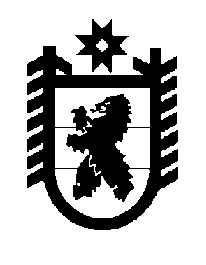 Российская Федерация Республика Карелия    ПРАВИТЕЛЬСТВО РЕСПУБЛИКИ КАРЕЛИЯПОСТАНОВЛЕНИЕот  16 сентября 2019 года № 350-Пг. Петрозаводск О внесении изменения в постановление Правительства 
Республики Карелия от 26 ноября 2014 года № 351-ППравительство Республики Карелия п о с т а н о в л я е т:Внести в государственную программу Республики Карелия «Обеспечение доступным и комфортным жильем и жилищно-коммунальными услугами», утвержденную постановлением Правительства Республики Карелия от 26 ноября 2014 года № 351-П «Об утверждении государственной программы Республики Карелия «Обеспечение доступным и комфортным жильем и жилищно-коммунальными услугами» (Собрание законодательства Республики Карелия, 2014, № 11, ст. 2039; 2016, № 2, 
ст. 239; № 9, ст. 1945, 1946; 2017, № 3, ст. 420; № 5, ст. 879; 2018, № 1, ст. 52; № 3, ст. 531; № 5, ст. 1040; Официальный интернет-портал правовой информации (www.pravo.gov.ru), 1 марта 2019 года, № 1000201903010004) изменение, изложив ее в следующей редакции: «Утвержденапостановлением ПравительстваРеспублики Карелияот 26 ноября 2014 года № 351-ПГосударственная программа Республики Карелия«Обеспечение доступным и комфортным жильеми жилищно-коммунальными услугами»ПАСПОРТгосударственной программы Республики Карелия«Обеспечение доступным и комфортным жильеми жилищно-коммунальными услугами»ПАСПОРТподпрограммы 1 «Создание условий для обеспечения доступными комфортным жильем граждан в Республике Карелия»ПАСПОРТподпрограммы 2 «Создание условий для обеспечениякачественными жилищно-коммунальными услугами гражданв Республике Карелия»I. Итоги реализации государственной программы Республики Карелия «Обеспечение доступным и комфортным жильем и жилищно-коммунальными услугами» за период  2014 – 2018 годовВ 2014 – 2018 годах основными целями государственной программы Республики Карелия «Обеспечение доступным и комфортным жильем и жилищно-коммунальными услугами» (далее – государственная программа) являлись:повышение доступности жилья и качества жилищного обеспечения населения;повышение качества и надежности предоставления жилищно-коммунальных услуг населению. Аналитические данные о показателях эффективности реализации государственной программы приведены в таблице 1.Таблица 1Ежегодно в рамках государственной программы реализуются мероприятия, направленные на:расселение аварийного жилищного фонда;создание условий для увеличения объема капитального ремонта жилищного фонда в целях повышения его комфортности и энергоэффективности;реконструкцию, техническое перевооружение и строительство объектов коммунальной инфраструктуры;обеспечение доступности коммунальных услуг для граждан в Республике Карелия.В рамках подпрограммы 1 «Создание условий для обеспечения доступным и комфортным жильем граждан в Республике Карелия»:По итогам реализации I этапа государственной программы за 5 лет общий ввод жилья составил 1292,188 тыс. кв. метров общей площади жилья. Обеспеченность жильем населения в 2018 году составила 26,67 кв. метра на 1 человека.Количество лет, необходимых семье, состоящей из 3 человек, для приобретения стандартной квартиры общей площадью 54 кв. метра с учетом среднего годового совокупного дохода семьи (коэффициент доступности) по итогам 2018 года составила 2,59 года.В период с 2014 по 2018 год за счет средств федерального бюджета и бюджета Республики Карелия оказана государственная поддержка по улучшению жилищных условий 107 молодым семьям. В рамках реализации основного мероприятия «Выполнение государственных обязательств по обеспечению жильем категорий граждан, установленных федеральным законодательством» государственной программы Российской Федерации «Обеспечение доступным и комфортным жильем и коммунальными услугами граждан Российской Федерации» предоставлены государственные жилищные сертификаты 109 гражданам, в том числе:гражданам, подвергшимся радиационному воздействию вследствие катастрофы на Чернобыльской АЭС, аварии на производственном объединении «Маяк», и приравненным к ним лицам – 21 сертификат;гражданам, признанным в установленном порядке вынужденными переселенцами, – 14 сертификатов;гражданам, выезжающим (выехавшим) из районов Крайнего Севера и приравненных к ним местностей, – 74 сертификата.В период с 2014 по 2018 год 14 гражданам, уволенным с военной службы (службы), и приравненным к ним лицам  были представлены единовременные денежные выплаты.В рамках реализации Региональной адресной программы по переселению граждан из аварийного жилищного фонда на 2014 – 2018 годы, утвержденной постановлением Правительства Республики Карелия                            от 23 апреля 2014 года № 129-П «О Региональной адресной программе по переселению граждан из аварийного жилищного фонда на 2014 – 2018 годы», расселено 141,2 тыс. кв. метров аварийного жилья (745 аварийных домов), 8384 человека, в том числе за 2018 год – 55,3 тыс. кв. м, 3103 человека.В рамках Подпрограммы 2 «Создание условий для обеспечения качественными жилищно-коммунальными услугами граждан в Республике Карелия»:В 2014 году реализован проект «Реконструкция водовода речной воды от насосной станции I подъема до насосной станции I подъема в г. Сегежа». Объект введен в эксплуатацию.В 2014 году завершена реализация проекта «Реконструкция системы водоотведения и очистки сточных вод с. Шелтозеро Прионежского района», 28 июня 2014 года объект введен в эксплуатацию.В 2016 году завершена реализация проектов «Реконструкция системы водоотведения и очистки сточных вод в п. Чална Пряжинского муниципального района» и «Строительство канализационных очистных сооружений в с. Ведлозеро Пряжинского муниципального района»,                     26 декабря 2016 года объекты введены в эксплуатацию.В рамках реализации основного мероприятия «Строительство и реконструкция объектов водоснабжения и водоотведения» государственной программы в 2017 году проведено обследование объектов незавершенного строительства «Реконструкция системы водоотведения и очистки сточных вод в п. Новая Вилга Прионежского муниципального района» и «Реконструкция системы водоотведения и очистки сточных вод в                      п. Мелиоративный Прионежского муниципального района», в результате которого принято решение о нецелесообразности достройки объектов по действующей проектно-сметной документации.В 2017 – 2018 годах реализован проект «Реконструкция водозабора питьевой воды в г. Медвежьегорске». Реализация данного проекта позволила существенно повысить качество питьевой воды, подаваемой населению на территории Медвежьегорского городского поселения. Постановлением Правительства Российской Федерации от 10 ноября 2018 года № 1346 внесены изменения в федеральную целевую программу «Развитие Республики Карелия на период до 2020 года», позволяющие реализовать 6 проектов в сфере водоснабжения и водоотведения в период 2018 – 2019 годов. В том числе в рамках реализации мероприятия «Обеспечение необходимой инфраструктурой земельных участков в целях жилищного строительства для семей, имеющих трех и более детей» будет обеспечено строительство водоводов и водоотведения в пгт Пряжа в целях жилищного строительства для семей, имеющих трех и более детей, что позволит в 2019 году обеспечить подключение 75 земельных участков к системам водоснабжения и водоотведения.С начала действия региональной программы капитального ремонта общего имущества в многоквартирных домах, расположенных на территории Республики Карелия, на 2015 – 2044 годы, утвержденной постановлением Правительства Республики Карелия от 26 ноября 2014 года № 346-П, Фондом капитального ремонта Республики Карелия выполнены работы (услуги) по капитальному ремонту в отношении 1056 многоквартирных домов, из них:рекомендованы к признанию аварийными и подлежащими сносу – 786;выполнены работы по капитальному ремонту – в 245;ведутся работы по капитальному ремонту – в 25.В 2018 году впервые за весь период реализации региональной программы было заменено 95 лифтов в 39 многоквартирных домах.II. Приоритеты и цели государственной политики в жилищной и жилищно-коммунальной сферах Республики Карелия.Описание основных целей и задач государственнойпрограммы Республики КарелияПриоритеты и цели государственной политики в жилищно-коммунальной сфере определены в соответствии с Указом Президента Российской Федерации от 7 мая 2012 года № 600 «О мерах по обеспечению граждан Российской Федерации доступным и комфортным жильем и повышению качества жилищно-коммунальных услуг», Указом Президента Российской Федерации от 7 мая 2018 года № 204 «О национальных целях и стратегических задачах развития Российской Федерации на период до 2024 года», а также Концепцией долгосрочного социально-экономического развития Российской Федерации на период до 2020 года, утвержденной распоряжением Правительства Российской Федерации от 17 ноября 2008 года № 1662-р, Концепцией социально-экономического развития Республики Карелия на период до 2022 года, утвержденной постановлением Законодательного Собрания Республики Карелия от 19 апреля 2018 года           № 621-VI ЗС, и Стратегией социально-экономического развития Республики Карелия на период до 2030 года, утвержденной распоряжением Правительства Республики Карелия от 29 декабря 2018 года № 899р-П   (далее – Стратегия социально-экономического развития Республики Карелия).Государственная программа базируется на положениях государственной программы Российской Федерации «Обеспечение доступным и комфортным жильем и коммунальными услугами граждан Российской Федерации», утвержденной постановлением Правительства Российской Федерации                  от 30 декабря 2017 года № 1710.В соответствии со Стратегией социально-экономического развития Республики Карелия стратегической целью государственной политики в жилищной и жилищно-коммунальной сферах является обеспечение доступности жилья для всех категорий граждан, а также обеспечение соответствия объема комфортного жилищного фонда потребностям населения, что полностью отвечает целям, определенным в государственной программе.На достижение указанной стратегической цели направлены следующие три приоритета государственной политики в жилищной и жилищно-коммунальной сферах.Первым приоритетом государственной политики Республики Карелия является создание условий для роста предложения на рынке жилья, соответствующего потребностям различных групп населения.Вторым приоритетом государственной политики является создание условий для повышения доступности жилья для всех категорий граждан.Третьим приоритетом государственной политики является обеспечение соответствия объема комфортного жилищного фонда потребностям населения.Целями государственной программы являются:1) повышение доступности жилья и качества жилищного обеспечения населения;2) повышение качества и надежности предоставления жилищно-коммунальных услуг населению.Цели государственной программы соответствуют:приоритетам государственной жилищной политики, определенным Концепцией социально-экономического развития Республики Карелия на период до 2022 года, утвержденной постановлением Законодательного Собрания Республики Карелия от 19 апреля 2018 года № 621-VI ЗС, Стратегией социально-экономического развития Республики Карелия, а также целевым ориентирам, определенным Указом Президента Российской Федерации от 7 мая 2012 года № 600 «О мерах по обеспечению граждан Российской Федерации доступным комфортным жильем и повышению качества жилищно-коммунальных услуг»;стратегической цели государственной жилищной политики – обеспече-нию доступности жилья для всех категорий граждан, а также соответствия объема комфортного жилищного фонда потребностям населения.Для достижения целей государственной программы необходимо решение следующих задач:1) обеспечение доступности жилья для граждан в Республике Карелия и развитие жилищного строительства;2) улучшение качества жилищного фонда, повышение комфортности условий проживания.В соответствии с Концепцией социально-экономического развития Республики Карелия на период до 2022 года, утвержденной постановлением Законодательного Собрания Республики Карелия от 19 апреля 2018 года                 № 621-VI ЗС, и Стратегией социально-экономического развития Республики Карелия улучшение качества жизни и развитие личности являются главными целями социальной политики Правительства Республики Карелия. В среднесрочной перспективе комплекс намеченных мероприятий будет направлен на создание условий для того, чтобы каждый человек мог реализовать в республике свой трудовой, научный, духовный и интеллектуальный потенциал, а территория Карелии стала местом комфортного и безопасного проживания и деятельности человека и его семьи. Для этого социальная политика Правительства Республики Карелия будет направлена на создание условий для стабильного роста доходов населения и повышения доступности жилья как важных составляющих качества жизни.Правительство Республики Карелия намерено проводить взвешенную политику улучшения жилищных условий и обеспечения жильем молодых семей посредством предоставления социальных выплат на приобретение жилого помещения или создание объекта индивидуального жилищного строительства за счет средств федерального бюджета и бюджета Республики Карелия, а также посредством развития объектов социальной и инженерной инфраструктуры. Социальные выплаты молодым семьям предоставляются в соответствии с Правилами предоставления молодым семьям социальных выплат на приобретение (строительство) жилья и их использования, утвержденными постановлением Правительства Российской Федерации 
от 17 декабря 2010 года № 1050.Тенденции развития жилищной сферы, сравнение значений показателей, характеризующих развитие сферы по итогам реализации государственной программы, приведены в таблице 2.В 2018 году в Российской Федерации введено в эксплуатацию 1076 тыс. квартир общей площадью 75,7 млн. кв. метров, что составило 95,6 процента по отношению к соответствующему периоду предыдущего года (в 2017 году было введено 79,2 млн. кв. метров жилья, 98 процентов по отношению к         2016 году).По вводу жилья удельный вес Республики Карелия в Российской Федерации составил 0,36 процента.Таблица 2Исходя из запланированных показателей ввода жилья до 2024 года доля Республики Карелия в общем объеме жилищного строительства в целом по Российской Федерации к 2024 году составит 0,28 процента.Реализуемые в рамках государственной программы мероприятия позволят смягчить снижение темпов роста объема ввода жилья по сравнению с объемами жилищного строительства в Северо-Западном федеральном округе и в целом по Российской Федерации.Сведения о показателях (индикаторах) государственной программы, подпрограмм, долгосрочных целевых программ и их значениях представлены в приложении 1 к государственной программе.Информация об основных мероприятиях (мероприятиях) государственной программы приведена в приложении 2 к государственной программе.Сведения об основных мерах правового регулирования в сфере реализации государственной программы представлены в приложении 3 к государственной программе.Финансовое обеспечение реализации государственной программы за счет средств бюджета Республики Карелия представлено в приложении 4 к государственной программе.Финансовое обеспечение и прогнозная (справочная) оценка расходов бюджета Республики Карелия (с учетом средств федерального бюджета), бюджетов государственных внебюджетных фондов, бюджетов муниципальных образований и юридических лиц на реализацию целей государственной программы Республики Карелия приведены в приложении 5 к государственной программе.Сведения о показателях (индикаторах) государственной программы в разрезе муниципальных образований представлены в приложении 6 к государственной программе.III. Методика расчета и условия предоставлениясубсидий из бюджета Республики Карелия местным бюджетамна реализацию муниципальных программ, направленных на достижение целей, соответствующих целям государственной программы1. Субсидии из бюджета Республики Карелия бюджетам муниципальных районов и городских округов на реализацию мероприятий по обеспечению жильем молодых семей, софинансируемых за счет субсидий из федерального бюджета (далее в настоящем пункте – субсидии), предоставляются в рамках основного мероприятия «оказание мер государственной поддержки населению в улучшении жилищных условий» подпрограммы 1 «Создание условий для обеспечения доступным и комфортным жильем граждан в Республике Карелия» государственной программы (далее – мероприятие подпрограммы 1) на основании заявок муниципальных районов и городских округов на участие по форме и в срок, которые установлены Министерством строительства, жилищно-коммунального хозяйства и энергетики Республики Карелия (далее – Министерство).Объем субсидии бюджету соответствующего (i) муниципального района (городского округа) рассчитывается в соответствии с выделенным объемом средств на реализацию мероприятия подпрограммы 1 из федерального бюджета и бюджета Республики Карелия по формуле:Сжмсi = ((N1i x Ксоф1 + N2i x Ксоф2) x Sжп1 ++ (N3i + N4i) x Sжп2 x Ксоф3) x Ркв. м,где:Сжмсi – объем субсидии бюджету соответствующего (i) муниципального района (городского округа);N1i – количество молодых семей, не имеющих детей и нуждающихся в улучшении жилищных условий, на территории соответствующего (i) муниципального района (городского округа) в соответствии с данными Министерства;Ксоф1 – коэффициент софинансирования расходов из бюджета Республики Карелия на оказание государственной поддержки в решении жилищной проблемы молодым семьям, не имеющим детей и нуждающимся в улучшении жилищных условий, который составляет 30 процентов с учетом субсидий на обеспечение жильем молодых семей из федерального бюджета;N2i – количество неполных молодых семей, состоящих из одного молодого родителя и одного ребенка и нуждающихся в улучшении жилищных условий, на территории соответствующего (i) муниципального района (городского округа) в соответствии с данными Министерства;Ксоф2 – коэффициент софинансирования расходов из бюджета Республики Карелия на оказание государственной поддержки в решении жилищной проблемы неполным молодым семьям, состоящим из одного молодого родителя и одного ребенка и нуждающимся в улучшении жилищных условий, который составляет 35 процентов с учетом субсидий на обеспечение жильем молодых семей из федерального бюджета;Sжп1 – общая площадь жилого помещения для семей, состоящих из двух человек, равная 42 кв. м;N3i – количество молодых семей, имеющих одного ребенка и более и нуждающихся в улучшении жилищных условий, на территории соответствующего (i) муниципального района (городского округа) в соответствии с данными Министерства;N4i – количество неполных молодых семей, состоящих из одного молодого родителя и более чем одного ребенка и нуждающихся в улучшении жилищных условий, на территории соответствующего (i) муниципального района (городского округа) в соответствии с данными Министерства;Ксоф3 – коэффициент софинансирования расходов из бюджета Республики Карелия на оказание государственной поддержки в решении жилищной проблемы молодым семьям, имеющим одного ребенка и более, а также неполным молодым семьям, состоящим из одного молодого родителя и более чем одного ребенка и нуждающимся в улучшении жилищных условий, который составляет 35 процентов с учетом субсидий на обеспечение жильем молодых семей из федерального бюджета;Sжп2 – общая площадь жилого помещения для молодых семей, состоящих из трех человек и более, равная 18 кв. м на одного человека;Ркв. м – средняя рыночная стоимость одного квадратного метра общей площади жилья, установленная уполномоченным Правительством Россий-ской Федерации федеральным органом исполнительной власти для Респуб-лики Карелия на соответствующий квартал текущего финансового года.2. Субсидии местным бюджетам из бюджета Республики Карелия на реализацию мероприятий государственной программы Республики Карелия «Обеспечение доступным и комфортным жильем и жилищно-коммунальными услугами» (далее в настоящем пункте – субсидии) распределяются между бюджетами муниципальных образований в целях реализации мероприятий:по строительству и реконструкции объектов водоснабжения;по строительству и реконструкции объектов водоотведения;по переводу многоквартирного жилого фонда на природный газ;по обеспечению необходимой инфраструктурой земельных участков, предоставляемых семьям, имеющим трех и более детей, для индивидуального жилищного строительства;связанных с улучшением жилищных условий граждан;по сносу аварийных многоквартирных домов.Субсидии (за исключением распределяемых в целях реализации мероприятий по сносу аварийных многоквартирных домов) распределяются между бюджетами муниципальных образований в соответствии с адресной инвестиционной программой Республики Карелия на текущий год и на плановый период.Доля средств местного бюджета (за исключением средств на мероприятия по сносу аварийных многоквартирных домов), подлежащая направлению на финансовое обеспечение расходных обязательств, связанных с реализацией мероприятий, указанных в абзацах втором – шестом настоящего пункта, определяется в соответствии с пунктом 2 Критериев отбора муниципальных образований для предоставления субсидий местным бюджетам из бюджета Республики Карелия, утвержденных постановлением Правительства Республики Карелия от 19 декабря 2017 года № 452-П «Об утверждении Условий предоставления и расходования субсидий местным бюджетам из бюджета Республики Карелия, Критериев отбора муниципальных образований для предоставления субсидий местным бюджетам из бюджета Республики Карелия».Субсидии на реализацию мероприятий по сносу аварийных многоквартирных домов распределяются между бюджетами муниципальных образований в соответствии с Законом Республики Карелия о бюджете Республики Карелия на текущий финансовый год и на плановый период при соблюдении следующих условий:участие муниципального образования в региональной адресной программе по переселению граждан из аварийного жилищного фонда;наличие на территории муниципального образования аварийных многоквартирных домов, подлежащих сносу.Распределение указанной субсидии между бюджетами городских и сельских поселений, входящих в состав муниципального района, осуществляется в соответствии с перечнем многоквартирных домов, подлежащих сносу и расселенных в рамках реализации мероприятий региональной адресной программы по переселению граждан из аварийного жилищного фонда на 2014 – 2018 годы, утвержденной постановлением Правительства Республики Карелия от 23 апреля 2014 года № 129-П.Условием предоставления указанной субсидии бюджету муниципального района является включение в соглашение между главным распорядителем средств бюджета Республики Карелия и органом местного самоуправления муниципального образования о предоставлении субсидии обязательства органа местного самоуправления муниципального образования по предоставлению бюджетам городских и сельских поселений, входящих в состав муниципального района, межбюджетных трансфертов на софинансирование расходных обязательств городских и сельских поселений в части мероприятий по сносу аварийных многоквартирных домов.Доля средств местного бюджета, подлежащая направлению на финансовое обеспечение расходного обязательства по решению вопросов местного значения на реализацию мероприятий по сносу аварийных многоквартирных домов, составляет не менее 50 процентов.Доля средств бюджета Республики Карелия, подлежащая направлению на финансовое обеспечение расходного обязательства по решению вопросов местного значения на реализацию мероприятий по сносу аварийных многоквартирных домов, составляет не более 50 процентов.3. Субсидии на обеспечение мероприятий по переселению граждан из аварийного жилищного фонда, в том числе переселению граждан из аварийного жилищного фонда с учетом необходимости развития малоэтажного жилищного строительства (далее в настоящем пункте – субсидии), предоставляются бюджетам муниципальных образований в рамках реализации основного мероприятия «переселение граждан из многоквартирных домов, признанных аварийными и подлежащими сносу» подпрограммы 1 «Создание условий для обеспечения доступным и комфортным жильем граждан в Республике Карелия» государственной программы.Субсидии распределяются между бюджетами муниципальных образований, обеспечивших выполнение условий предоставления финансовой поддержки на переселение граждан из аварийного жилищного фонда, в том числе переселение граждан из аварийного жилищного фонда с учетом необходимости развития малоэтажного жилищного строительства:за счет средств, поступающих из государственной корпорации – Фонда содействия реформированию жилищно-коммунального хозяйства;за счет средств бюджета Республики Карелия на соответствующий финансовый год в целях софинансирования расходов, связанных с созданием безопасных и благоприятных условий проживания граждан.Распределение субсидий между бюджетами соответствующих муниципальных образований осуществляется в соответствии с региональной адресной программой по переселению граждан из аварийного жилищного фонда на соответствующие годы.Доля средств местного бюджета, подлежащая направлению на финансовое обеспечение расходного обязательства по решению вопросов местного значения в части переселения граждан из аварийного жилищного фонда, в том числе переселения граждан из аварийного жилищного фонда с учетом необходимости развития малоэтажного жилищного строительства, устанавливается региональной адресной программой по переселению граждан из аварийного жилищного фонда на соответствующие годы.Указанная методика расчета и условия предоставления субсидии применяются для распределения бюджетам муниципальных образований из бюджета Республики Карелия субсидии на реализацию мероприятий по переселению граждан из аварийного жилищного фонда, в том числе переселению граждан из аварийного жилищного фонда с учетом необходимости развития малоэтажного жилищного строительства, софинансируемых за счет средств Фонда содействия реформированию жилищно-коммунального хозяйства.4. Субсидии на реализацию мероприятий по строительству и реконструкции (модернизации) объектов питьевого водоснабжения распределяются между бюджетами муниципальных образований в соответствии с адресной инвестиционной программой Республики Карелия на текущий год и на плановый период.Доля средств местного бюджета, подлежащая направлению на финансовое обеспечение расходного обязательства, связанного с реализацией мероприятий по строительству и реконструкции (модернизации) объектов питьевого водоснабжения, устанавливается исполнительным органом государственной власти Республики Карелия, уполномоченным в сфере строительства, по каждому мероприятию с учетом всех затрат, понесенных соответствующим муниципальным образованием.5.  Субсидии на реализацию мероприятий федеральной целевой программы «Развитие Республики Карелия на период до 2020 года» распределяются между бюджетами муниципальных образований в соответствии с адресной инвестиционной программой Республики Карелия на текущий год и на плановый период.Доля средств местного бюджета, подлежащая направлению на финансовое обеспечение расходного обязательства, связанного с реализацией мероприятий по строительству и реконструкции объектов муниципальной собственности, предусмотренных федеральной целевой программой «Развитие Республики Карелия на период до 2020 года», устанавливается исполнительным органом государственной власти Республики Карелия, уполномоченным в сфере строительства, по каждому мероприятию с учетом всех затрат муниципального образования на реализацию указанных мероприятий.Приложение 2к государственной программеИнформация об основных мероприятиях (мероприятиях) государственной программыПриложение 3к государственной программеСведения об основных мерах правового регулирования в сферереализации государственной программыПриложение 5к государственной программеФинансовое обеспечение и прогнозная (справочная) оценка расходов бюджета Республики Карелия (с учетом средствфедерального бюджета), бюджетов государственных внебюджетных фондов, бюджетов муниципальных образований и юридических лиц на реализацию целей государственной программы Республики КарелияПриложение 6к государственной программеСведения о показателях (индикаторах) государственной программыв разрезе муниципальных образований           Глава Республики Карелия							      А.О.ПарфенчиковОтветственный исполнитель государственной программыМинистерство строительства, жилищно-коммунального хозяйства и энергетики Республики КарелияМинистерство строительства, жилищно-коммунального хозяйства и энергетики Республики КарелияМинистерство строительства, жилищно-коммунального хозяйства и энергетики Республики КарелияМинистерство строительства, жилищно-коммунального хозяйства и энергетики Республики КарелияСоисполнители государственной программыотсутствуютотсутствуютотсутствуютотсутствуютУчастники государственной программыГосударственный комитет Республики Карелия по ценам и тарифам;Государственный комитет Республики Карелия по строительному, жилищному и дорожному надзору;Министерство имущественных и земельных отношений Республики КарелияГосударственный комитет Республики Карелия по ценам и тарифам;Государственный комитет Республики Карелия по строительному, жилищному и дорожному надзору;Министерство имущественных и земельных отношений Республики КарелияГосударственный комитет Республики Карелия по ценам и тарифам;Государственный комитет Республики Карелия по строительному, жилищному и дорожному надзору;Министерство имущественных и земельных отношений Республики КарелияГосударственный комитет Республики Карелия по ценам и тарифам;Государственный комитет Республики Карелия по строительному, жилищному и дорожному надзору;Министерство имущественных и земельных отношений Республики КарелияПодпрограммы государственной программыподпрограмма 1 «Создание условий для обеспечения доступным и комфортным жильем граждан в Республике Карелия»;подпрограмма 2 «Создание условий для обеспечения качественными жилищно-коммунальными услугами граждан в Республике Карелия»подпрограмма 1 «Создание условий для обеспечения доступным и комфортным жильем граждан в Республике Карелия»;подпрограмма 2 «Создание условий для обеспечения качественными жилищно-коммунальными услугами граждан в Республике Карелия»подпрограмма 1 «Создание условий для обеспечения доступным и комфортным жильем граждан в Республике Карелия»;подпрограмма 2 «Создание условий для обеспечения качественными жилищно-коммунальными услугами граждан в Республике Карелия»подпрограмма 1 «Создание условий для обеспечения доступным и комфортным жильем граждан в Республике Карелия»;подпрограмма 2 «Создание условий для обеспечения качественными жилищно-коммунальными услугами граждан в Республике Карелия»Цели государственной программы1) повышение доступности жилья и качества жилищного обеспечения населения;2) повышение качества и надежности предоставления жилищно-коммунальных услуг населению;3) повышение качества питьевой воды для населения1) повышение доступности жилья и качества жилищного обеспечения населения;2) повышение качества и надежности предоставления жилищно-коммунальных услуг населению;3) повышение качества питьевой воды для населения1) повышение доступности жилья и качества жилищного обеспечения населения;2) повышение качества и надежности предоставления жилищно-коммунальных услуг населению;3) повышение качества питьевой воды для населения1) повышение доступности жилья и качества жилищного обеспечения населения;2) повышение качества и надежности предоставления жилищно-коммунальных услуг населению;3) повышение качества питьевой воды для населенияЭтапы и сроки реализации государственной программы2014 – 2018 годы – I этап,2019 – 2030 годы – II этап2014 – 2018 годы – I этап,2019 – 2030 годы – II этап2014 – 2018 годы – I этап,2019 – 2030 годы – II этап2014 – 2018 годы – I этап,2019 – 2030 годы – II этапОбъем финансового обеспечения государственной программыГодВсего(тыс. рублей)В том числеВ том числеОбъем финансового обеспечения государственной программыГодВсего(тыс. рублей)за счет средств бюджета Республики Карелияза счет целевых безвозмездных поступлений в бюджет Респуб-лики КарелияОбъем финансового обеспечения государственной программы2014 –2018201920202021202220232024202512 628 180,71 395 831,8844 832,1917 817,62 699 564,92 444 615,72 490 883,3635 423,36 561 217,31 295 545,1744 109,7703 966,8293 715,7275 597,5285 682,5262 803,36 066 963,4100 286,7100 722,4213 850,82 405 849,22 169 018,22 205 200,8372 620,0Объем финансового обеспечения государственной программы20262027202820292030635 423,3637 585,6581 365,5600 826,3564 067,0262 803,3262 933,0259 559,8260 727,4258 521,9372 620,0374 652,6321 805,7340 098,9305 545,1Объем финансового обеспечения государственной программыИтого27 076 417,111 727 183,315 349 233,8Ожидаемые конечные результаты реализации государственной программы1) рост удельного веса введенной общей площади жилых домов по отношению к общей площади жилищного фонда до 1,9 процента;2) увеличение количества многоквартирных домов, в которых выполнены работы (услуги) по капитальному ремонту в рамках региональной программы капитального ремонта общего имущества в многоквартирных домах, расположенных на территории Республики Карелия, на 2015 – 2044 годы, к концу 2030 года до 2219;3) увеличение доли населения, обеспеченного водой, отвечающей требованиям санитарного законодательства, в общем объеме населения в Республике Карелия до 79,6 процента1) рост удельного веса введенной общей площади жилых домов по отношению к общей площади жилищного фонда до 1,9 процента;2) увеличение количества многоквартирных домов, в которых выполнены работы (услуги) по капитальному ремонту в рамках региональной программы капитального ремонта общего имущества в многоквартирных домах, расположенных на территории Республики Карелия, на 2015 – 2044 годы, к концу 2030 года до 2219;3) увеличение доли населения, обеспеченного водой, отвечающей требованиям санитарного законодательства, в общем объеме населения в Республике Карелия до 79,6 процента1) рост удельного веса введенной общей площади жилых домов по отношению к общей площади жилищного фонда до 1,9 процента;2) увеличение количества многоквартирных домов, в которых выполнены работы (услуги) по капитальному ремонту в рамках региональной программы капитального ремонта общего имущества в многоквартирных домах, расположенных на территории Республики Карелия, на 2015 – 2044 годы, к концу 2030 года до 2219;3) увеличение доли населения, обеспеченного водой, отвечающей требованиям санитарного законодательства, в общем объеме населения в Республике Карелия до 79,6 процента1) рост удельного веса введенной общей площади жилых домов по отношению к общей площади жилищного фонда до 1,9 процента;2) увеличение количества многоквартирных домов, в которых выполнены работы (услуги) по капитальному ремонту в рамках региональной программы капитального ремонта общего имущества в многоквартирных домах, расположенных на территории Республики Карелия, на 2015 – 2044 годы, к концу 2030 года до 2219;3) увеличение доли населения, обеспеченного водой, отвечающей требованиям санитарного законодательства, в общем объеме населения в Республике Карелия до 79,6 процентаОтветственный исполнитель подпрограммыМинистерство строительства, жилищно-коммунального хозяйства и энергетики Республики КарелияУчастники подпрограммыотсутствуютЦель подпрограммыобеспечение доступности жилья для граждан в Республике Карелия и развитие жилищного строительстваЗадачи подпрограммы1) обеспечение доступным жильем семей со средним достатком, в том числе создание возможностей для приобретения (строительства) ими жилья с использованием ипотечного кредита;2) увеличение объемов жилищного строительства;3) развитие рынка арендного жилья;4) расселение аварийного жилищного фондаЭтапы и сроки реализации подпрограммы2014 – 2018 годы – I этап,2019 – 2030 годы – II этапОбъем финансового обеспечения подпрограммыГодВсего(тыс. рублей)В том числеВ том числеОбъем финансового обеспечения подпрограммыГодВсего(тыс. рублей)за счет средств бюджета Республики Карелияза счет целевых безвозмездных поступлений в бюджет Республики КарелияОбъем финансового обеспечения подпрограммы2014 – 20182019202020212022202320242025202620272028202920307 121 864,2202 374,30,00,02 200 380,01 891 925,12 074 263,8463 504,3463 504,3465 666,6409 446,5428 907,3392 148,01 625 640,7173 740,50,00,0118 524,099 870,8111 316,590 884,390 884,391 014,087 640,888 808,486 602,95 496 223,528 633,80,00,02 081 856,01 792 054,31 962 947,3372 620,0372 620,0374 652,6321 805,7340 098,9305 545,1Объем финансового обеспечения подпрограммыИтого16 113 984,42 664 927,213 449 057,2Ожидаемые конечные результаты реализации подпрограммы1)  обеспечение ежегодного ввода жилья, начиная с 2024 года, в объеме 337 тысяч квадратных метров;2) увеличение к 2030 году общей площади жилых помещений, приходящейся в среднем на одного жителя (уровень обеспеченности), до 29,0 квадратного метра на человека1)  обеспечение ежегодного ввода жилья, начиная с 2024 года, в объеме 337 тысяч квадратных метров;2) увеличение к 2030 году общей площади жилых помещений, приходящейся в среднем на одного жителя (уровень обеспеченности), до 29,0 квадратного метра на человека1)  обеспечение ежегодного ввода жилья, начиная с 2024 года, в объеме 337 тысяч квадратных метров;2) увеличение к 2030 году общей площади жилых помещений, приходящейся в среднем на одного жителя (уровень обеспеченности), до 29,0 квадратного метра на человека1)  обеспечение ежегодного ввода жилья, начиная с 2024 года, в объеме 337 тысяч квадратных метров;2) увеличение к 2030 году общей площади жилых помещений, приходящейся в среднем на одного жителя (уровень обеспеченности), до 29,0 квадратного метра на человекаОтветственный исполнитель подпрограммыМинистерство строительства, жилищно-коммунального хозяйства и энергетики Республики КарелияМинистерство строительства, жилищно-коммунального хозяйства и энергетики Республики КарелияМинистерство строительства, жилищно-коммунального хозяйства и энергетики Республики КарелияМинистерство строительства, жилищно-коммунального хозяйства и энергетики Республики КарелияУчастники подпрограммыГосударственный комитет Республики Карелия по ценам и тарифам;Государственный комитет Республики Карелия по строительному, жилищному и дорожному надзору;Министерство имущественных и земельных отношений Республики КарелияГосударственный комитет Республики Карелия по ценам и тарифам;Государственный комитет Республики Карелия по строительному, жилищному и дорожному надзору;Министерство имущественных и земельных отношений Республики КарелияГосударственный комитет Республики Карелия по ценам и тарифам;Государственный комитет Республики Карелия по строительному, жилищному и дорожному надзору;Министерство имущественных и земельных отношений Республики КарелияГосударственный комитет Республики Карелия по ценам и тарифам;Государственный комитет Республики Карелия по строительному, жилищному и дорожному надзору;Министерство имущественных и земельных отношений Республики КарелияЦель подпрограммыулучшение качества жилищного фонда, повышение комфортности условий проживанияулучшение качества жилищного фонда, повышение комфортности условий проживанияулучшение качества жилищного фонда, повышение комфортности условий проживанияулучшение качества жилищного фонда, повышение комфортности условий проживанияЗадачи подпрограммы1) создание условий для увеличения объема капитального ремонта жилищного фонда в целях повышения его комфортности и энергоэффективности;2) реконструкция, техническое перевооружение и строительство объектов коммунальной инфраструктуры;3) обеспечение доступности коммунальных услуг для граждан в Республике Карелия;4) повышение качества питьевой воды посредством модернизации систем водоснабжения с использованием перспективных технологий, включая технологии, разработанные организациями оборонно-промышленного комплекса1) создание условий для увеличения объема капитального ремонта жилищного фонда в целях повышения его комфортности и энергоэффективности;2) реконструкция, техническое перевооружение и строительство объектов коммунальной инфраструктуры;3) обеспечение доступности коммунальных услуг для граждан в Республике Карелия;4) повышение качества питьевой воды посредством модернизации систем водоснабжения с использованием перспективных технологий, включая технологии, разработанные организациями оборонно-промышленного комплекса1) создание условий для увеличения объема капитального ремонта жилищного фонда в целях повышения его комфортности и энергоэффективности;2) реконструкция, техническое перевооружение и строительство объектов коммунальной инфраструктуры;3) обеспечение доступности коммунальных услуг для граждан в Республике Карелия;4) повышение качества питьевой воды посредством модернизации систем водоснабжения с использованием перспективных технологий, включая технологии, разработанные организациями оборонно-промышленного комплекса1) создание условий для увеличения объема капитального ремонта жилищного фонда в целях повышения его комфортности и энергоэффективности;2) реконструкция, техническое перевооружение и строительство объектов коммунальной инфраструктуры;3) обеспечение доступности коммунальных услуг для граждан в Республике Карелия;4) повышение качества питьевой воды посредством модернизации систем водоснабжения с использованием перспективных технологий, включая технологии, разработанные организациями оборонно-промышленного комплексаЭтапы и сроки реализации подпрограммы2014 – 2018 годы – I этап,2019 – 2030 годы – II этап2014 – 2018 годы – I этап,2019 – 2030 годы – II этап2014 – 2018 годы – I этап,2019 – 2030 годы – II этап2014 – 2018 годы – I этап,2019 – 2030 годы – II этапОбъем финансового обеспечения подпрограммыГодВсего(тыс. рублей)В том числеВ том числеОбъем финансового обеспечения подпрограммыГодВсего(тыс. рублей)за счет средств бюджета Республики Карелияза счет целевых безвозмездных поступлений в бюджет Респуб-лики КарелияОбъем финансового обеспечения подпрограммы2014 – 20182019202020212022202320242025202620272028202920305 173 356,61 067 561,9727 283,2803 665,8385 033,1438 538,8302 467,757 767,257 767,257 767,257 767,257 767,257 767,24 602 616,7995 909,0626 560,8589 815,061 039,961 574,960 214,257 767,257 767,257 767,257 767,257 767,257 767,2570 739,971 652,9100 722,4213 850,8323 993,2376 963,9242 253,50,00,00,00,00,00,0Объем финансового обеспечения подпрограммыИтого9 244 510,37 344 333,71 900 176,6Ожидаемые конечные результаты реализации подпрограммы1) рост доли площади многоквартирных домов, в которых выполнены работы (услуги) по капитальному ремонту, в общей площади многоквартирных домов, предусмотренных региональной программой капитального ремонта общего имущества в многоквартирных домах, расположенных на территории Республики Карелия, на 2015 – 2044 годы, к ремонту в текущем году, до 100 процентов;2) рост доли населения Республики Карелия, обеспеченного качественной питьевой водой из систем централизованного водоснабжения с 75 до 84,8 процента;3) рост доли городского населения Республики Карелия, обеспеченного качественной питьевой водой из систем централизованного водоснабжения, с 65,8 до 74,4 процента1) рост доли площади многоквартирных домов, в которых выполнены работы (услуги) по капитальному ремонту, в общей площади многоквартирных домов, предусмотренных региональной программой капитального ремонта общего имущества в многоквартирных домах, расположенных на территории Республики Карелия, на 2015 – 2044 годы, к ремонту в текущем году, до 100 процентов;2) рост доли населения Республики Карелия, обеспеченного качественной питьевой водой из систем централизованного водоснабжения с 75 до 84,8 процента;3) рост доли городского населения Республики Карелия, обеспеченного качественной питьевой водой из систем централизованного водоснабжения, с 65,8 до 74,4 процента1) рост доли площади многоквартирных домов, в которых выполнены работы (услуги) по капитальному ремонту, в общей площади многоквартирных домов, предусмотренных региональной программой капитального ремонта общего имущества в многоквартирных домах, расположенных на территории Республики Карелия, на 2015 – 2044 годы, к ремонту в текущем году, до 100 процентов;2) рост доли населения Республики Карелия, обеспеченного качественной питьевой водой из систем централизованного водоснабжения с 75 до 84,8 процента;3) рост доли городского населения Республики Карелия, обеспеченного качественной питьевой водой из систем централизованного водоснабжения, с 65,8 до 74,4 процента1) рост доли площади многоквартирных домов, в которых выполнены работы (услуги) по капитальному ремонту, в общей площади многоквартирных домов, предусмотренных региональной программой капитального ремонта общего имущества в многоквартирных домах, расположенных на территории Республики Карелия, на 2015 – 2044 годы, к ремонту в текущем году, до 100 процентов;2) рост доли населения Республики Карелия, обеспеченного качественной питьевой водой из систем централизованного водоснабжения с 75 до 84,8 процента;3) рост доли городского населения Республики Карелия, обеспеченного качественной питьевой водой из систем централизованного водоснабжения, с 65,8 до 74,4 процентаНаименование показателяГодыГодыГодыГодыГодыДинамика показателя, %Наименование показателя20142015201620172018Динамика показателя, %Удельный вес введенной общей площади жилых домов по отношению к общей площади жилищного фонда1,331,601,761,221,59119,5Количество многоквартирных домов, в которых выполнены работы (услуги) по капитальному ремонту в рамках региональной программы капитального ремонта общего имущества в многоквартирных домах, расположенных на территории Республики Карелия, на 2015 – 2044 годы00123195360292,7НаименованиеВведено в 2018 году общей площади жильяВведено в 2018 году общей площади жильяНаименованиетыс. кв. мпроцентов по отношению к 2017 годуРоссийская Федерация75 700,095,6Республика Карелия271,0121,9Приложение 1к государственной программеСведения о показателях (индикаторах) государственной программы, подпрограмм, долгосрочных целевых программ и их значенияхПриложение 1к государственной программеСведения о показателях (индикаторах) государственной программы, подпрограмм, долгосрочных целевых программ и их значенияхПриложение 1к государственной программеСведения о показателях (индикаторах) государственной программы, подпрограмм, долгосрочных целевых программ и их значенияхПриложение 1к государственной программеСведения о показателях (индикаторах) государственной программы, подпрограмм, долгосрочных целевых программ и их значенияхПриложение 1к государственной программеСведения о показателях (индикаторах) государственной программы, подпрограмм, долгосрочных целевых программ и их значенияхПриложение 1к государственной программеСведения о показателях (индикаторах) государственной программы, подпрограмм, долгосрочных целевых программ и их значенияхПриложение 1к государственной программеСведения о показателях (индикаторах) государственной программы, подпрограмм, долгосрочных целевых программ и их значенияхПриложение 1к государственной программеСведения о показателях (индикаторах) государственной программы, подпрограмм, долгосрочных целевых программ и их значенияхПриложение 1к государственной программеСведения о показателях (индикаторах) государственной программы, подпрограмм, долгосрочных целевых программ и их значенияхПриложение 1к государственной программеСведения о показателях (индикаторах) государственной программы, подпрограмм, долгосрочных целевых программ и их значенияхПриложение 1к государственной программеСведения о показателях (индикаторах) государственной программы, подпрограмм, долгосрочных целевых программ и их значенияхПриложение 1к государственной программеСведения о показателях (индикаторах) государственной программы, подпрограмм, долгосрочных целевых программ и их значенияхПриложение 1к государственной программеСведения о показателях (индикаторах) государственной программы, подпрограмм, долгосрочных целевых программ и их значенияхПриложение 1к государственной программеСведения о показателях (индикаторах) государственной программы, подпрограмм, долгосрочных целевых программ и их значенияхПриложение 1к государственной программеСведения о показателях (индикаторах) государственной программы, подпрограмм, долгосрочных целевых программ и их значенияхПриложение 1к государственной программеСведения о показателях (индикаторах) государственной программы, подпрограмм, долгосрочных целевых программ и их значенияхПриложение 1к государственной программеСведения о показателях (индикаторах) государственной программы, подпрограмм, долгосрочных целевых программ и их значениях№ п/п№ п/пНаименование цели (задачи)Целевой индикатор (показатель результата) (наименование)Единица изме-ренияЗначения индикаторов (показателей)Значения индикаторов (показателей)Значения индикаторов (показателей)Значения индикаторов (показателей)Значения индикаторов (показателей)Значения индикаторов (показателей)Значения индикаторов (показателей)Значения индикаторов (показателей)Значения индикаторов (показателей)Значения индикаторов (показателей)Значения индикаторов (показателей)Значения индикаторов (показателей)Отно-шение значе-ния пока-зателя пос-лед-него года реали-зации прог-рам-мы к отчет-ному, %№ п/п№ п/пНаименование цели (задачи)Целевой индикатор (показатель результата) (наименование)Единица изме-рения2019 год2020 год2021 год2022 год2023 год2024 год2025 год2026 год2027 год2028 год2029 год2030 годОтно-шение значе-ния пока-зателя пос-лед-него года реали-зации прог-рам-мы к отчет-ному, %11234567891011121314151617Государственная программа Республики Карелия «Обеспечение доступным и комфортным жильем и жилищно-коммунальными услугами»Государственная программа Республики Карелия «Обеспечение доступным и комфортным жильем и жилищно-коммунальными услугами»Государственная программа Республики Карелия «Обеспечение доступным и комфортным жильем и жилищно-коммунальными услугами»Государственная программа Республики Карелия «Обеспечение доступным и комфортным жильем и жилищно-коммунальными услугами»Государственная программа Республики Карелия «Обеспечение доступным и комфортным жильем и жилищно-коммунальными услугами»Государственная программа Республики Карелия «Обеспечение доступным и комфортным жильем и жилищно-коммунальными услугами»Государственная программа Республики Карелия «Обеспечение доступным и комфортным жильем и жилищно-коммунальными услугами»Государственная программа Республики Карелия «Обеспечение доступным и комфортным жильем и жилищно-коммунальными услугами»Государственная программа Республики Карелия «Обеспечение доступным и комфортным жильем и жилищно-коммунальными услугами»Государственная программа Республики Карелия «Обеспечение доступным и комфортным жильем и жилищно-коммунальными услугами»Государственная программа Республики Карелия «Обеспечение доступным и комфортным жильем и жилищно-коммунальными услугами»Государственная программа Республики Карелия «Обеспечение доступным и комфортным жильем и жилищно-коммунальными услугами»Государственная программа Республики Карелия «Обеспечение доступным и комфортным жильем и жилищно-коммунальными услугами»Государственная программа Республики Карелия «Обеспечение доступным и комфортным жильем и жилищно-коммунальными услугами»Государственная программа Республики Карелия «Обеспечение доступным и комфортным жильем и жилищно-коммунальными услугами»Государственная программа Республики Карелия «Обеспечение доступным и комфортным жильем и жилищно-коммунальными услугами»Государственная программа Республики Карелия «Обеспечение доступным и комфортным жильем и жилищно-коммунальными услугами»Государственная программа Республики Карелия «Обеспечение доступным и комфортным жильем и жилищно-коммунальными услугами»1.0.0.0.1.1.0.0.0.1.Цель 1.Повышение доступности жилья и качества жилищного обеспечения населенияудельный вес введенной общей площади жилых домов по отноше-нию к общей площади жилищ-ного фондапроцен-тов1,491,591,651,741,871,991,971,961,941,931,911,90127,5123456789101112131415161617172.0.0.0.1.Цель 2.Повышение качества и надежности предоставления жилищно-коммунальных услуг населениюколичество многоквартирных домов, в которых выполнены работы (услуги) по капитальному ремонту в рамках региональной программы капи-тального ремонта общего имущества в многоквартирных домах, расположен-ных на территории Республики Карелия, на 2015 –2044 годыединиц460889310010010010010010010010010010010021,73.0.0.0.1.Цель 3.Повышение качества питьевой воды для населениядоля населения, обеспеченного водой, отвечающей требованиям санитарного законодательства, в общем объеме населения в Республике Карелияпроцен-тов70,470,771,573,075,379,6ХХХХХХХХХПодпрограмма 1 «Создание условий для обеспечения доступным и комфортным жильем граждан в Республике Карелия»Подпрограмма 1 «Создание условий для обеспечения доступным и комфортным жильем граждан в Республике Карелия»Подпрограмма 1 «Создание условий для обеспечения доступным и комфортным жильем граждан в Республике Карелия»Подпрограмма 1 «Создание условий для обеспечения доступным и комфортным жильем граждан в Республике Карелия»Подпрограмма 1 «Создание условий для обеспечения доступным и комфортным жильем граждан в Республике Карелия»Подпрограмма 1 «Создание условий для обеспечения доступным и комфортным жильем граждан в Республике Карелия»Подпрограмма 1 «Создание условий для обеспечения доступным и комфортным жильем граждан в Республике Карелия»Подпрограмма 1 «Создание условий для обеспечения доступным и комфортным жильем граждан в Республике Карелия»Подпрограмма 1 «Создание условий для обеспечения доступным и комфортным жильем граждан в Республике Карелия»Подпрограмма 1 «Создание условий для обеспечения доступным и комфортным жильем граждан в Республике Карелия»Подпрограмма 1 «Создание условий для обеспечения доступным и комфортным жильем граждан в Республике Карелия»Подпрограмма 1 «Создание условий для обеспечения доступным и комфортным жильем граждан в Республике Карелия»Подпрограмма 1 «Создание условий для обеспечения доступным и комфортным жильем граждан в Республике Карелия»Подпрограмма 1 «Создание условий для обеспечения доступным и комфортным жильем граждан в Республике Карелия»Подпрограмма 1 «Создание условий для обеспечения доступным и комфортным жильем граждан в Республике Карелия»Подпрограмма 1 «Создание условий для обеспечения доступным и комфортным жильем граждан в Республике Карелия»Подпрограмма 1 «Создание условий для обеспечения доступным и комфортным жильем граждан в Республике Карелия»Подпрограмма 1 «Создание условий для обеспечения доступным и комфортным жильем граждан в Республике Карелия»Подпрограмма 1 «Создание условий для обеспечения доступным и комфортным жильем граждан в Республике Карелия»1.1.1.0.1.Цель.Обеспечение доступности жилья для граждан в Республике годовой объем ввода жильятысяч квад-ратных метров247264275292314337337337337337337337337136,4136,41.1.1.0.2.Карелия и разви-тие жилищного строительстваобщая площадь жилых помещений, приходящаяся в среднем на одного жителя (уровень обеспеченности)квад-ратных метров на человека26,927,127,227,327,527,727,928,128,328,628,829,029,0107,8107,81.1.1.1.1.Задача 1.Обеспечение доступным жильем семей со средним достатком, в том числе создание возможностей для приобретения (строительства) ими жилья с использованием ипотечного кредитадоля обеспеченных доступным и комфортным жильем семей в количестве семей, желающих улуч-шить свои жилищ-ные условияпроцен-тов1416ХХХХХХХХХХХХХ1.1.1.1.2.Задача 1.Обеспечение доступным жильем семей со средним достатком, в том числе создание возможностей для приобретения (строительства) ими жилья с использованием ипотечного кредитаколичество предо-ставленных ипотеч-ных жилищных кредитов (займов)единиц4200440046004800500052005200520052005200520052005200123,8123,81.1.1.1.3.Задача 1.Обеспечение доступным жильем семей со средним достатком, в том числе создание возможностей для приобретения (строительства) ими жилья с использованием ипотечного кредитаколичество молодых семей, улучшивших жилищные условия, в том числе с использованием ипотечных кредитов (займов)семей13838383838383ХХХХХХХХ1.1.1.1.4.Задача 1.Обеспечение доступным жильем семей со средним достатком, в том числе создание возможностей для приобретения (строительства) ими жилья с использованием ипотечного кредитаколичество семей, обеспеченных жильем с помощью ипотечных жилищ-ных кредитов, в рамках реализации семей5090130170210230ХХХХХХХХХ12345678910111213141516161717отдельных меро-приятий федераль-ного проекта «Ипотека» нацио-нального проекта (программы) «Жилье и городская среда»1.1.1.1.5.количество вынуж-денных переселен-цев, улучшивших жилищные условиячеловек3333333ХХХХХХХХ1.1.1.1.6.количество граж-дан, подвергшихся радиационному воздействию вслед-ствие катастрофы на Чернобыльской АЭС, аварии на производственном объединении «Маяк», и прирав-ненных к ним лиц, улучшивших жилищные условиячеловек8555555ХХХХХХХХ1.1.1.1.7.количество граж-дан, выезжающих из районов Край-него Севера и приравненных к ним местностей, улучшивших жилищные условиячеловек50505050505050ХХХХХХХХ12345678910111213141516171.1.1.1.8.удельный вес числа семей, получивших жилые помещения и улучшивших жилищные условия, в числе семей, состоящих на учете в качестве нуждающихся в жилых помещенияхпроцен-тов 4,14,1ХХХХХХХХХХХ1.1.1.1.9.количество квартир, переведенных на природный газединиц421ХХХХХХХХХХХХ1.1.1.1.10.количество снесенных домовединиц2ХХХХХХХХХХХХ1.1.1.1.11.количество семей, обеспеченных жильем с помощью ипотечных жилищ-ных кредитов, получивших государственную поддержкуединиц0ХХХХХХХХХХХХ122345678910111213141516171.1.1.2.1.Задача 2.Увеличение объемов жилищного строительстваЗадача 2.Увеличение объемов жилищного строительстваколичество авто-мобильных дорог, построенных (реконструирован-ных) в рамках реализации проек-тов по развитию территорий, расположенных в границах населен-ных пунктов, преду-сматривающих строительство жильяединиц0111111ХХХХХХ1.1.1.2.2.Задача 2.Увеличение объемов жилищного строительстваЗадача 2.Увеличение объемов жилищного строительстваобщая площадь земельных участков единого института развития в жилищ-ной сфере, обеспе-ченных инженерной инфраструктурой, в целях предоставле-ния для  жилищного строительства и комплексного освоения в целях жилищного строительствагектаровXXХ15,0XXXXXXXXX1.1.1.2.3.Задача 2.Увеличение объемов жилищного строительстваЗадача 2.Увеличение объемов жилищного строительстваобъем жилья, введенного в эксплуатацию на земельных участ-ках, предоставлен-ных единым институтом разви-тия в жилищной сфере в соответст-вии с Федеральным законом от 24 июля 2008 года № 161-ФЗ «О содействии развитию жилищ-ного строитель-ства», при реализа-ции проектов жилищного строительстватысяч квадрат-ных метровXXXXXX1,31,31,31,31,31,7100,01.1.1.2.4.Задача 2.Увеличение объемов жилищного строительстваЗадача 2.Увеличение объемов жилищного строительстваколичество земель-ных участков, предоставленных и планируемых к предоставлению для жилищного строи-тельства семьям, имеющим трех и более детей, обеспеченных необходимой инфраструктуройединиц751243766467729871162133715131663182219642618,71.1.1.2.5.Задача 2.Увеличение объемов жилищного строительстваЗадача 2.Увеличение объемов жилищного строительстваколичество семей,  имеющих трех и более детей, которым предостав-лены земельные участки для жилищ-ного строительства, обеспеченные необходимой инфраструктурой в рамках федеральной целевой программы «Развитие Респуб-лики Карелия на период до 2020 года» семей75ХХХХХХХХХХХХ1.1.1.2.6.Задача 2.Увеличение объемов жилищного строительстваЗадача 2.Увеличение объемов жилищного строительстваколичество разрабо-танных (откоррек-тированных) проектно-сметных документаций на объекты транспорт-ной и инженерной инфраструктуры к земельным участ-кам, предоставляе-мым семьям, имеющим трех и более детейединиц13ХХХХХХХХХХХХ1.1.1.3.1.Задача 3.Развитие рынка арендного жильяЗадача 3.Развитие рынка арендного жильядоля ввода жилья в арендных много-квартирных домах в общей площади ввода жилья в многоквартирных домахпроцен-тов00,380,360,340,320,300,300,300,300,300,300,30100,01.1.1.4.1.Задача 4.Расселение аварийного жилищного фондаЗадача 4.Расселение аварийного жилищного фондаобщая площадь, подлежащая расселениютысяч квадрат-ных метров3,0015,4613,1613,1638,1538,2237,97ХХХХХХ1.1.1.4.2.Задача 4.Расселение аварийного жилищного фондаЗадача 4.Расселение аварийного жилищного фондачисленность подлежащих переселению гражданчеловек1781059872763220720781950ХХХХХХ1.1.1.4.3.Задача 4.Расселение аварийного жилищного фондаЗадача 4.Расселение аварийного жилищного фондаколичество снесен-ных аварийных многоквартирных домовединиц387ХХХХХХХХХХХХПодпрограмма 2 «Создание условий для обеспечения качественными жилищно-коммунальными услугами граждан в Республике Карелия»Подпрограмма 2 «Создание условий для обеспечения качественными жилищно-коммунальными услугами граждан в Республике Карелия»Подпрограмма 2 «Создание условий для обеспечения качественными жилищно-коммунальными услугами граждан в Республике Карелия»Подпрограмма 2 «Создание условий для обеспечения качественными жилищно-коммунальными услугами граждан в Республике Карелия»Подпрограмма 2 «Создание условий для обеспечения качественными жилищно-коммунальными услугами граждан в Республике Карелия»Подпрограмма 2 «Создание условий для обеспечения качественными жилищно-коммунальными услугами граждан в Республике Карелия»Подпрограмма 2 «Создание условий для обеспечения качественными жилищно-коммунальными услугами граждан в Республике Карелия»Подпрограмма 2 «Создание условий для обеспечения качественными жилищно-коммунальными услугами граждан в Республике Карелия»Подпрограмма 2 «Создание условий для обеспечения качественными жилищно-коммунальными услугами граждан в Республике Карелия»Подпрограмма 2 «Создание условий для обеспечения качественными жилищно-коммунальными услугами граждан в Республике Карелия»Подпрограмма 2 «Создание условий для обеспечения качественными жилищно-коммунальными услугами граждан в Республике Карелия»Подпрограмма 2 «Создание условий для обеспечения качественными жилищно-коммунальными услугами граждан в Республике Карелия»Подпрограмма 2 «Создание условий для обеспечения качественными жилищно-коммунальными услугами граждан в Республике Карелия»Подпрограмма 2 «Создание условий для обеспечения качественными жилищно-коммунальными услугами граждан в Республике Карелия»Подпрограмма 2 «Создание условий для обеспечения качественными жилищно-коммунальными услугами граждан в Республике Карелия»Подпрограмма 2 «Создание условий для обеспечения качественными жилищно-коммунальными услугами граждан в Республике Карелия»Подпрограмма 2 «Создание условий для обеспечения качественными жилищно-коммунальными услугами граждан в Республике Карелия»Подпрограмма 2 «Создание условий для обеспечения качественными жилищно-коммунальными услугами граждан в Республике Карелия»2.2.1.0.1.Цель.Улучшение качества жилищного фонда, повышение комфортности условий проживаниядоля площади многоквартирных домов, в которых выполнены работы (услуги) по капи-тальному ремонту, в общей площади многоквартирных домов, предусмот-ренных региональ-ной программой капитального ремонта общего имущества в многоквартирных домах, расположен-ных на территории Республики Карелия, на 2015 – 2044 годы к ремонту в текущем годудоля площади многоквартирных домов, в которых выполнены работы (услуги) по капи-тальному ремонту, в общей площади многоквартирных домов, предусмот-ренных региональ-ной программой капитального ремонта общего имущества в многоквартирных домах, расположен-ных на территории Республики Карелия, на 2015 – 2044 годы к ремонту в текущем годупроцен-тов100100100100100100100100100100100100100,012345678910111213141516172.2.1.0.2.доля населения Республики Карелия, обеспе-ченного качествен-ной питьевой водой из систем централизованного водоснабженияпроцен-тов75,075,376,177,780,284,8ХХХХХХХ2.2.1.0.3.доля городского населения Респуб-лики Карелия, обеспеченного качественной питьевой водой из систем централизо-ванного водоснаб-женияпроцен-тов65,866,166,868,270,474,4ХХХХХХХ2.2.1.1.1.Задача 1.Создание условий для увеличения объема капиталь-ного ремонта жилищного фонда в целях повыше-ния его комфорт-ности и энерго-эффективностиплощадь много-квартирных домов, в которых выполнены работы (услуги) по капитальному ремонтутысяч квадрат-ных метров229,63875,42268,82980,090,095,0100,0105,0110,0115,0120,0125,054,42.2.1.2.1.Задача 2. Реконструкция, техническое перевооружение и количество построенных и реконструирован-ных объектов единиц5000000000000,01234567891011121314151617строительство объектов коммунальной инфраструктурыводоснабжения и водоотведения, газоснабжения2.2.1.2.2.количество проектно-сметных документаций, утвержденных заказчиком, на строительство объектов водоснабжения и водоотведения единиц6500000000000,02.2.1.2.3.количество разработанных проектно-сметных документаций на строительство и реконструкцию объектов теплоснабженияединиц3000000000000,02.2.1.2.4.количество разработанных проектно-сметных документаций на строительство и реконструкцию объектов сортиров-ки твердых коммунальных отходовединиц1000000000000,012345678910111213141516172.2.1.3.1.Задача 3.Обеспечение доступности коммунальных услуг для граждан в Республике Карелиясоблюдение фактического темпа роста регулируемых тарифов по отно-шению к предель-ному темпу роста, определенному Правительством Российской Федерациипроцен-тов100100100100100100100100100100100100100,02.2.1.3.2.Задача 3.Обеспечение доступности коммунальных услуг для граждан в Республике Карелиясоблюдение установленного предельного темпа роста платы граждан за коммунальные услугипроцен-тов100100100100100100100100100100100100100,02.2.1.3.3.Задача 3.Обеспечение доступности коммунальных услуг для граждан в Республике Карелиядоля организаций, для которых установлены долгосрочные тарифы, в общем количестве организаций, подлежащих государственному регулированию тарифовпроцен-тов100100100100100100100100100100100100100,012345678910111213141516172.2.1.4.1.Задача 4.Повышение качества питьевой воды посредством модернизации систем водоснаб-жения с использо-ванием перспек-тивных техноло-гий, включая технологии, разработанные организациями оборонно-промышленного комплексапостроены и реконструированы крупные объекты питьевого водоснабжения, предусмотренные региональными программамиединиц012345ХХХХХХХ№ п/пНомер и наименование подпрограммы, основного мероприятия (мероприятия), ведомственной, региональной целевой программы, долгосрочной целевой программыИсполнитель основного мероприятия (мероприятия)СрокСрокОжидаемый результат по итогам реализации государственной программыИнформация о приоритетности основного мероприятия (мероприятия) № п/пНомер и наименование подпрограммы, основного мероприятия (мероприятия), ведомственной, региональной целевой программы, долгосрочной целевой программыИсполнитель основного мероприятия (мероприятия)начала реали-зацииокон-чания реали-зацииОжидаемый результат по итогам реализации государственной программыИнформация о приоритетности основного мероприятия (мероприятия) 1234567Государственная программа Республики Карелия «Обеспечение доступным и комфортным жильем и жилищно-коммунальными услугами»Государственная программа Республики Карелия «Обеспечение доступным и комфортным жильем и жилищно-коммунальными услугами»Государственная программа Республики Карелия «Обеспечение доступным и комфортным жильем и жилищно-коммунальными услугами»Государственная программа Республики Карелия «Обеспечение доступным и комфортным жильем и жилищно-коммунальными услугами»Государственная программа Республики Карелия «Обеспечение доступным и комфортным жильем и жилищно-коммунальными услугами»Государственная программа Республики Карелия «Обеспечение доступным и комфортным жильем и жилищно-коммунальными услугами»Государственная программа Республики Карелия «Обеспечение доступным и комфортным жильем и жилищно-коммунальными услугами»Подпрограмма 1 «Создание условий для обеспечения доступным и комфортным жильем граждан в Республике Карелия»Подпрограмма 1 «Создание условий для обеспечения доступным и комфортным жильем граждан в Республике Карелия»Подпрограмма 1 «Создание условий для обеспечения доступным и комфортным жильем граждан в Республике Карелия»Подпрограмма 1 «Создание условий для обеспечения доступным и комфортным жильем граждан в Республике Карелия»Подпрограмма 1 «Создание условий для обеспечения доступным и комфортным жильем граждан в Республике Карелия»Подпрограмма 1 «Создание условий для обеспечения доступным и комфортным жильем граждан в Республике Карелия»Подпрограмма 1 «Создание условий для обеспечения доступным и комфортным жильем граждан в Республике Карелия»1.1.0.0.0.Цель. Обеспечение доступности жилья для граждан в Республике Карелия и развитие жилищного строительстваЦель. Обеспечение доступности жилья для граждан в Республике Карелия и развитие жилищного строительстваЦель. Обеспечение доступности жилья для граждан в Республике Карелия и развитие жилищного строительстваЦель. Обеспечение доступности жилья для граждан в Республике Карелия и развитие жилищного строительстваЦель. Обеспечение доступности жилья для граждан в Республике Карелия и развитие жилищного строительстваЦель. Обеспечение доступности жилья для граждан в Республике Карелия и развитие жилищного строительства1.1.1.0.0.Задача 1. Обеспечение доступным жильем семей со средним достатком, в том числе создание возможностей для приобретения (строительства) ими жилья с использованием ипотечного кредитаЗадача 1. Обеспечение доступным жильем семей со средним достатком, в том числе создание возможностей для приобретения (строительства) ими жилья с использованием ипотечного кредитаЗадача 1. Обеспечение доступным жильем семей со средним достатком, в том числе создание возможностей для приобретения (строительства) ими жилья с использованием ипотечного кредитаЗадача 1. Обеспечение доступным жильем семей со средним достатком, в том числе создание возможностей для приобретения (строительства) ими жилья с использованием ипотечного кредитаЗадача 1. Обеспечение доступным жильем семей со средним достатком, в том числе создание возможностей для приобретения (строительства) ими жилья с использованием ипотечного кредитаЗадача 1. Обеспечение доступным жильем семей со средним достатком, в том числе создание возможностей для приобретения (строительства) ими жилья с использованием ипотечного кредита1.1.1.1.0.Основное мероприятие. Оказание мер государствен-ной поддержки населению в улучшении жилищных условийМинистерство строительства, жилищно-коммунального хозяйства и энергетики Республики Карелия20192025увеличение объемов жилищ-ного строительства и выпол-нение государственных обязательств по обеспечению жильем категорий граждан, установленных федеральным законодательством4, 5122345671.1.1.1.1.Мероприятие. Оказание мер государственной поддержки в улучшении жилищных условий молодым семьям, признанным в установ-ленном порядке нуждающи-мися в улучшении жилищных условийМероприятие. Оказание мер государственной поддержки в улучшении жилищных условий молодым семьям, признанным в установ-ленном порядке нуждающи-мися в улучшении жилищных условийМинистерство строительства, жилищно-коммунального хозяйства и энергетики Республики Карелия20192025улучшение жилищных условий молодых семей Республики Карелия, признанных в установ-ленном порядке нуждающимися в улучшении жилищных условий51.1.1.1.2.Мероприятие. Оказание мер государственной поддержки в улучшении жилищных условий гражданам в Республике Карелия в целях развития ипотечного жилищного кредитования в Республике КарелияМероприятие. Оказание мер государственной поддержки в улучшении жилищных условий гражданам в Республике Карелия в целях развития ипотечного жилищного кредитования в Республике КарелияМинистерство строительства, жилищно-коммунального хозяйства и энергетики Республики Карелия20192025улучшение жилищных условий граждан Республики Карелия за счет развития ипотечного жилищного кредитования в Республике Карелия41.1.1.1.3.Мероприятие. Оказание мер государственной поддержки в улучшении жилищных условий категориям граждан, установленным феде-ральным законодательствомМероприятие. Оказание мер государственной поддержки в улучшении жилищных условий категориям граждан, установленным феде-ральным законодательствомМинистерство строительства, жилищно-коммунального хозяйства и энергетики Республики Карелия20192025улучшение жилищных условий категорий граждан, установлен-ных федеральным законодатель-ством41.1.1.1.4.Мероприятие. Перевод многоквартирного жилого фонда на природный газМероприятие. Перевод многоквартирного жилого фонда на природный газМинистерство строительства, жилищно-коммунального хозяйства и энергетики Республики Карелия20192019повышение качества предостав-ляемых услуг газоснабжения51.1.1.1.5.Мероприятие. Реализация отдельных мероприятий, связанных с улучшением жилищных условий гражданМероприятие. Реализация отдельных мероприятий, связанных с улучшением жилищных условий гражданМинистерство строительства, жилищно-коммунального хозяйства и энергетики Республики Карелия20192019улучшение жилищных условий граждан51.1.1.2.0.Основное мероприятие Реализация отдельных меро-приятий федерального проекта «Ипотека» национального проекта (программы) «Жилье и городская среда»Основное мероприятие Реализация отдельных меро-приятий федерального проекта «Ипотека» национального проекта (программы) «Жилье и городская среда»Министерство строительства, жилищно-коммунального хозяйства и энергетики Республики Карелия20192030улучшение жилищных условий граждан Республики Карелия за счет развития ипотечного жилищного кредитования в Республике Карелия11.1.2.0.0.Задача 2. Увеличение объема жилищного строительстваЗадача 2. Увеличение объема жилищного строительстваЗадача 2. Увеличение объема жилищного строительстваЗадача 2. Увеличение объема жилищного строительстваЗадача 2. Увеличение объема жилищного строительстваЗадача 2. Увеличение объема жилищного строительстваЗадача 2. Увеличение объема жилищного строительства1.1.2.1.0.Основное мероприятие. Строительство (реконструкция) автомобильных дорог в рамках реализации проектов по разви-тию территорий, расположен-ных в границах населенных пунктов, предусматривающих строительство жильяОсновное мероприятие. Строительство (реконструкция) автомобильных дорог в рамках реализации проектов по разви-тию территорий, расположен-ных в границах населенных пунктов, предусматривающих строительство жильяМинистерство строительства, жилищно-коммунального хозяйства и энергетики Республики Карелия20202030увеличение спроса на новое жилье за счет улучшения транспортного сообщения41.1.2.2.0.Основное мероприятие. Обеспечение необходимой инфраструктурой земельных участков в целях жилищного строительства для семей, имеющих трех и более детейОсновное мероприятие. Обеспечение необходимой инфраструктурой земельных участков в целях жилищного строительства для семей, имеющих трех и более детейМинистерство строительства, жилищно-коммунального хозяйства и энергетики Республики Карелия20192030увеличение объемов ввода мало-этажного жилья, обеспечение земельных участков, предпола-гаемых к предоставлению семьям, имеющим трех и более детей, необходимой инфраструктурой31.1.3.0.0.Задача 3. Развитие рынка арендного жильяЗадача 3. Развитие рынка арендного жильяЗадача 3. Развитие рынка арендного жильяЗадача 3. Развитие рынка арендного жильяЗадача 3. Развитие рынка арендного жильяЗадача 3. Развитие рынка арендного жильяЗадача 3. Развитие рынка арендного жилья1.1.3.1.0.Основное мероприятие. Содействие формированию рынка доступного арендного жилья и развитие некоммер-ческого жилищного фонда для граждан, имеющих невысокий уровень доходаОсновное мероприятие. Содействие формированию рынка доступного арендного жилья и развитие некоммер-ческого жилищного фонда для граждан, имеющих невысокий уровень доходаМинистерство строительства, жилищно-коммунального хозяйства и энергетики Республики Карелия20192030формирование рынка арендного жилищного фонда и развитие некоммерческого арендного жилищного фонда для граждан, имеющих невысокий уровень дохода11.1.4.0.0.Задача 4. Расселение аварийного жилищного фондаЗадача 4. Расселение аварийного жилищного фондаЗадача 4. Расселение аварийного жилищного фондаЗадача 4. Расселение аварийного жилищного фондаЗадача 4. Расселение аварийного жилищного фондаЗадача 4. Расселение аварийного жилищного фондаЗадача 4. Расселение аварийного жилищного фонда1.1.4.1.0.Основное мероприятие. Переселение граждан из многоквартирных домов, признанных аварийными и подлежащими сносуОсновное мероприятие. Переселение граждан из многоквартирных домов, признанных аварийными и подлежащими сносуМинистерство строительства, жилищно-коммунального хозяйства и энергетики Республики Карелия20192019увеличение темпов расселения аварийного жилищного фонда51.1.4.2.0.Основное мероприятие. Реализация отдельных мероприятий федерального проекта «Обеспечение устойчи-вого сокращения непригодного для проживания жилищного фонда» национального проекта «Жилье и городская среда»Основное мероприятие. Реализация отдельных мероприятий федерального проекта «Обеспечение устойчи-вого сокращения непригодного для проживания жилищного фонда» национального проекта «Жилье и городская среда»Министерство строительства, жилищно-коммунального хозяйства и энергетики Республики Карелия20192025сокращение непригодного для проживания жилищного фонда1Подпрограмма 2 «Создание условий для обеспечения качественными жилищно-коммунальными услугами граждан в Республике Карелия»Подпрограмма 2 «Создание условий для обеспечения качественными жилищно-коммунальными услугами граждан в Республике Карелия»Подпрограмма 2 «Создание условий для обеспечения качественными жилищно-коммунальными услугами граждан в Республике Карелия»Подпрограмма 2 «Создание условий для обеспечения качественными жилищно-коммунальными услугами граждан в Республике Карелия»Подпрограмма 2 «Создание условий для обеспечения качественными жилищно-коммунальными услугами граждан в Республике Карелия»Подпрограмма 2 «Создание условий для обеспечения качественными жилищно-коммунальными услугами граждан в Республике Карелия»Подпрограмма 2 «Создание условий для обеспечения качественными жилищно-коммунальными услугами граждан в Республике Карелия»Подпрограмма 2 «Создание условий для обеспечения качественными жилищно-коммунальными услугами граждан в Республике Карелия»2.1.0.0.0.Цель. Улучшение качества жилищного фонда, повышение комфортности условий проживанияЦель. Улучшение качества жилищного фонда, повышение комфортности условий проживанияЦель. Улучшение качества жилищного фонда, повышение комфортности условий проживанияЦель. Улучшение качества жилищного фонда, повышение комфортности условий проживанияЦель. Улучшение качества жилищного фонда, повышение комфортности условий проживанияЦель. Улучшение качества жилищного фонда, повышение комфортности условий проживанияЦель. Улучшение качества жилищного фонда, повышение комфортности условий проживания2.1.1.0.0.Задача 1. Создание условий для увеличения объема капитального ремонта жилищного фонда в целях повышения его комфортности и энергоэффективностиЗадача 1. Создание условий для увеличения объема капитального ремонта жилищного фонда в целях повышения его комфортности и энергоэффективностиЗадача 1. Создание условий для увеличения объема капитального ремонта жилищного фонда в целях повышения его комфортности и энергоэффективностиЗадача 1. Создание условий для увеличения объема капитального ремонта жилищного фонда в целях повышения его комфортности и энергоэффективностиЗадача 1. Создание условий для увеличения объема капитального ремонта жилищного фонда в целях повышения его комфортности и энергоэффективностиЗадача 1. Создание условий для увеличения объема капитального ремонта жилищного фонда в целях повышения его комфортности и энергоэффективностиЗадача 1. Создание условий для увеличения объема капитального ремонта жилищного фонда в целях повышения его комфортности и энергоэффективности2.1.1.1.0.Основное мероприятие. Организация проведения капитального ремонта общего имущества в многоквартирных домахОсновное мероприятие. Организация проведения капитального ремонта общего имущества в многоквартирных домахМинистерство строительства, жилищно-коммунального хозяйства и энергетики Республики Карелия, Государственный комитет Республики Карелия по строительному, жилищному и дорожному надзору20192030увеличение объема капитально отремонтированных многоквар-тирных домов, целевое использование средств фондов капитального ремонта и обеспечение их сохранности52.1.2.0.0.Задача 2. Реконструкция, техническое перевооружение и строительство объектов коммунальной инфраструктурыЗадача 2. Реконструкция, техническое перевооружение и строительство объектов коммунальной инфраструктурыЗадача 2. Реконструкция, техническое перевооружение и строительство объектов коммунальной инфраструктурыЗадача 2. Реконструкция, техническое перевооружение и строительство объектов коммунальной инфраструктурыЗадача 2. Реконструкция, техническое перевооружение и строительство объектов коммунальной инфраструктурыЗадача 2. Реконструкция, техническое перевооружение и строительство объектов коммунальной инфраструктурыЗадача 2. Реконструкция, техническое перевооружение и строительство объектов коммунальной инфраструктуры2.1.2.1.0.Основное мероприятие. Организация проведения мероприятий в сфере строительстваОсновное мероприятие. Организация проведения мероприятий в сфере строительстваМинистерство строительства, жилищно-коммунального хозяйства и энергетики Республики Карелия20192030повышение качества выполнения строительно-монтажных работ52.1.2.2.0.Основное мероприятие. Строительство и реконструкция объектов водоснабжения и водоотведенияОсновное мероприятие. Строительство и реконструкция объектов водоснабжения и водоотведенияМинистерство строительства, жилищно-коммунального хозяйства и энергетики Республики Карелия20192024повышение качества предостав-ляемых коммунальных услуг в результате реконструкции, модернизации и выполнения ремонтных работ на объектах водоснабжения и водоотведения32.1.2.3.0.Основное мероприятие. Строительство и реконструкция объектов теплоснабженияОсновное мероприятие. Строительство и реконструкция объектов теплоснабженияМинистерство строительства, жилищно-коммунального хозяйства и энергетики Республики Карелия20192019повышение качества предостав-ляемых коммунальных услуг в результате строительства и реконструкции объектов тепло-снабжения52.1.2.4.0.Основное мероприятие.Строительство и реконструкция объектов сортировки твердых коммунальных отходовОсновное мероприятие.Строительство и реконструкция объектов сортировки твердых коммунальных отходовМинистерство строительства, жилищно-коммунального хозяйства и энергетики Республики Карелия20192019повышение качества предостав-ляемых коммунальных услуг в результате строительства и реконструкции объектов сорти-ровки твердых коммунальных отходов52.1.3.0.0.Задача 3. Обеспечение доступности коммунальных услуг для граждан в Республике КарелияЗадача 3. Обеспечение доступности коммунальных услуг для граждан в Республике КарелияЗадача 3. Обеспечение доступности коммунальных услуг для граждан в Республике КарелияЗадача 3. Обеспечение доступности коммунальных услуг для граждан в Республике КарелияЗадача 3. Обеспечение доступности коммунальных услуг для граждан в Республике КарелияЗадача 3. Обеспечение доступности коммунальных услуг для граждан в Республике КарелияЗадача 3. Обеспечение доступности коммунальных услуг для граждан в Республике Карелия2.1.3.1.0.Основное мероприятие. Повышение качества и обеспечение надежности предоставления коммуналь-ных услугГосударственный комитет Республики Карелия по ценам и тарифам, Министерство строительства, жилищно-коммунального хозяйства и энергетики Республики Карелия, Министерство имущественных и земельных отношений Республики КарелияГосударственный комитет Республики Карелия по ценам и тарифам, Министерство строительства, жилищно-коммунального хозяйства и энергетики Республики Карелия, Министерство имущественных и земельных отношений Республики Карелия20192030повышение уровня защиты потребителей и надежности предоставления коммунальных услуг, ограничение темпов роста вносимой гражданами платы за коммунальные услуги с учетом инфляционных процессов, обес-печение доступности коммуналь-ных платежей для населения52.1.4.0.0.Задача 4. Повышение качества питьевой воды посредством модернизации систем водоснабжения с использованием перспективных технологий, включая технологии, разработанные организациями оборонно-промышленного комплексаЗадача 4. Повышение качества питьевой воды посредством модернизации систем водоснабжения с использованием перспективных технологий, включая технологии, разработанные организациями оборонно-промышленного комплексаЗадача 4. Повышение качества питьевой воды посредством модернизации систем водоснабжения с использованием перспективных технологий, включая технологии, разработанные организациями оборонно-промышленного комплексаЗадача 4. Повышение качества питьевой воды посредством модернизации систем водоснабжения с использованием перспективных технологий, включая технологии, разработанные организациями оборонно-промышленного комплексаЗадача 4. Повышение качества питьевой воды посредством модернизации систем водоснабжения с использованием перспективных технологий, включая технологии, разработанные организациями оборонно-промышленного комплексаЗадача 4. Повышение качества питьевой воды посредством модернизации систем водоснабжения с использованием перспективных технологий, включая технологии, разработанные организациями оборонно-промышленного комплексаЗадача 4. Повышение качества питьевой воды посредством модернизации систем водоснабжения с использованием перспективных технологий, включая технологии, разработанные организациями оборонно-промышленного комплекса2.1.4.1.0.Основное мероприятие.Реализация отдельных мероприятий федерального проекта «Чистая вода» национального проекта «Экология»Министерство строительства, жилищно-коммунального хозяйства и энергетики Республики КарелияМинистерство строительства, жилищно-коммунального хозяйства и энергетики Республики Карелия20192024повышение качества питьевой воды посредством модернизации систем водоснабжения с использованием перспективных технологий, включая технологии, разработанные организациями оборонно-промышленного комплекса199.0.Основное мероприятие. Обеспечение реализации государственной программыМинистерство строительства, жилищно-коммунального хозяйства и энергетики Республики Карелия, Государственный комитет Республики Карелия по ценам и тарифам, Государственный комитет Республики Карелия по строительному, жилищ-ному и дорожному надзоруМинистерство строительства, жилищно-коммунального хозяйства и энергетики Республики Карелия, Государственный комитет Республики Карелия по ценам и тарифам, Государственный комитет Республики Карелия по строительному, жилищ-ному и дорожному надзору201920305№ п/пВид нормативного правового актаОсновные положения нормативного правового актаОтветственный исполнитель и соисполнителиОжидаемый срок принятия123451.Государственная программа Республики Карелия «Обеспечение доступным и комфортным жильем и жилищно-коммунальными услугами»Государственная программа Республики Карелия «Обеспечение доступным и комфортным жильем и жилищно-коммунальными услугами»Государственная программа Республики Карелия «Обеспечение доступным и комфортным жильем и жилищно-коммунальными услугами»Государственная программа Республики Карелия «Обеспечение доступным и комфортным жильем и жилищно-коммунальными услугами»1.1.Подпрограмма 1 «Создание условий для обеспечения доступным и комфортным жильем граждан в Республике Карелия»Подпрограмма 1 «Создание условий для обеспечения доступным и комфортным жильем граждан в Республике Карелия»Подпрограмма 1 «Создание условий для обеспечения доступным и комфортным жильем граждан в Республике Карелия»Подпрограмма 1 «Создание условий для обеспечения доступным и комфортным жильем граждан в Республике Карелия»1.1.1.Основное мероприятие 1.1.1.1.0. Оказание мер государственной поддержки населению в улучшении жилищных условийОсновное мероприятие 1.1.1.1.0. Оказание мер государственной поддержки населению в улучшении жилищных условийОсновное мероприятие 1.1.1.1.0. Оказание мер государственной поддержки населению в улучшении жилищных условийОсновное мероприятие 1.1.1.1.0. Оказание мер государственной поддержки населению в улучшении жилищных условий1.1.1.1.Мероприятие 1.1.1.1.2. Оказание мер государственной поддержки в улучшении жилищных условий гражданам в Республике Карелия в целях развития ипотечного жилищного кредитования в Республике КарелияМероприятие 1.1.1.1.2. Оказание мер государственной поддержки в улучшении жилищных условий гражданам в Республике Карелия в целях развития ипотечного жилищного кредитования в Республике КарелияМероприятие 1.1.1.1.2. Оказание мер государственной поддержки в улучшении жилищных условий гражданам в Республике Карелия в целях развития ипотечного жилищного кредитования в Республике КарелияМероприятие 1.1.1.1.2. Оказание мер государственной поддержки в улучшении жилищных условий гражданам в Республике Карелия в целях развития ипотечного жилищного кредитования в Республике Карелия1.1.1.1.1.постановление Правительства Республики Карелияо распределении субсидий бюджетам муниципальных районов (городских округов) на реализацию мероприятий по обеспечению жильем молодых семейМинистерство строительства, жилищно-коммунального хозяйства и энергетики Республики Карелияежегодно1.1.2.Основное мероприятие 1.1.4.2.0. Реализация отдельных мероприятий федерального проекта «Обеспечение устойчивого сокращения непригодного для проживания жилищного фонда» национального проекта «Жилье и городская среда»Основное мероприятие 1.1.4.2.0. Реализация отдельных мероприятий федерального проекта «Обеспечение устойчивого сокращения непригодного для проживания жилищного фонда» национального проекта «Жилье и городская среда»Основное мероприятие 1.1.4.2.0. Реализация отдельных мероприятий федерального проекта «Обеспечение устойчивого сокращения непригодного для проживания жилищного фонда» национального проекта «Жилье и городская среда»Основное мероприятие 1.1.4.2.0. Реализация отдельных мероприятий федерального проекта «Обеспечение устойчивого сокращения непригодного для проживания жилищного фонда» национального проекта «Жилье и городская среда»1.1.2.1.постановление Правительства Республики Карелияо распределении субсидий бюджетам муниципальных образований на обеспечение мероприятий по переселению граждан из аварийного жилищного фонда, в том числе переселению граждан из аварийного жилищного фонда с учетом необходимости развития малоэтажного жилищного строительстваМинистерство строительства, жилищно-коммунального хозяйства и энергетики Республики Карелияежегодно123451.2.Подпрограмма 2 «Создание условий для обеспечения качественными жилищно-коммунальными услугами граждан в Республике Карелия»Подпрограмма 2 «Создание условий для обеспечения качественными жилищно-коммунальными услугами граждан в Республике Карелия»Подпрограмма 2 «Создание условий для обеспечения качественными жилищно-коммунальными услугами граждан в Республике Карелия»Подпрограмма 2 «Создание условий для обеспечения качественными жилищно-коммунальными услугами граждан в Республике Карелия»1.2.1.Основное мероприятие 2.1.1.1.0. Организация проведения капитального ремонта общего имущества в многоквартирных домахОсновное мероприятие 2.1.1.1.0. Организация проведения капитального ремонта общего имущества в многоквартирных домахОсновное мероприятие 2.1.1.1.0. Организация проведения капитального ремонта общего имущества в многоквартирных домахОсновное мероприятие 2.1.1.1.0. Организация проведения капитального ремонта общего имущества в многоквартирных домах1.2.1.1.постановление Правительства Республики Карелияо внесении изменения в постановление Правительства Республики Карелия от 26 ноября 2014 года № 346-П  «Об утверждении региональной программы капитального ремонта общего имущества в многоквартирных домах, расположенных на территории Республики Карелия, на 2015 – 2044 годы»Министерство строительства, жилищно-коммунального хозяйства и энергетики Республики Карелияежегодно до                1 октябряПриложение 4к государственной программеФинансовое обеспечение реализации государственной программы за счет средств бюджета Республики КарелияПриложение 4к государственной программеФинансовое обеспечение реализации государственной программы за счет средств бюджета Республики КарелияПриложение 4к государственной программеФинансовое обеспечение реализации государственной программы за счет средств бюджета Республики КарелияПриложение 4к государственной программеФинансовое обеспечение реализации государственной программы за счет средств бюджета Республики КарелияПриложение 4к государственной программеФинансовое обеспечение реализации государственной программы за счет средств бюджета Республики КарелияПриложение 4к государственной программеФинансовое обеспечение реализации государственной программы за счет средств бюджета Республики КарелияПриложение 4к государственной программеФинансовое обеспечение реализации государственной программы за счет средств бюджета Республики КарелияПриложение 4к государственной программеФинансовое обеспечение реализации государственной программы за счет средств бюджета Республики КарелияПриложение 4к государственной программеФинансовое обеспечение реализации государственной программы за счет средств бюджета Республики КарелияПриложение 4к государственной программеФинансовое обеспечение реализации государственной программы за счет средств бюджета Республики КарелияПриложение 4к государственной программеФинансовое обеспечение реализации государственной программы за счет средств бюджета Республики КарелияПриложение 4к государственной программеФинансовое обеспечение реализации государственной программы за счет средств бюджета Республики КарелияПриложение 4к государственной программеФинансовое обеспечение реализации государственной программы за счет средств бюджета Республики КарелияПриложение 4к государственной программеФинансовое обеспечение реализации государственной программы за счет средств бюджета Республики КарелияПриложение 4к государственной программеФинансовое обеспечение реализации государственной программы за счет средств бюджета Республики КарелияПриложение 4к государственной программеФинансовое обеспечение реализации государственной программы за счет средств бюджета Республики КарелияПриложение 4к государственной программеФинансовое обеспечение реализации государственной программы за счет средств бюджета Республики КарелияПриложение 4к государственной программеФинансовое обеспечение реализации государственной программы за счет средств бюджета Республики КарелияПриложение 4к государственной программеФинансовое обеспечение реализации государственной программы за счет средств бюджета Республики КарелияСтатусНаимено-вание госу-дарственной программы, подпрог-раммы госу-дарственной программы, ведомствен-ной, регио-нальной, долгосроч-ной целевой программы, основного мероприятия и меро-приятияОтветствен-ный исполни-тель, соиспол-нителиКод бюджетной классификацииКод бюджетной классификацииКод бюджетной классификацииКод бюджетной классификацииРасходы (тыс. руб.), годыРасходы (тыс. руб.), годыРасходы (тыс. руб.), годыРасходы (тыс. руб.), годыРасходы (тыс. руб.), годыРасходы (тыс. руб.), годыРасходы (тыс. руб.), годыРасходы (тыс. руб.), годыРасходы (тыс. руб.), годыРасходы (тыс. руб.), годыРасходы (тыс. руб.), годыРасходы (тыс. руб.), годыСтатусНаимено-вание госу-дарственной программы, подпрог-раммы госу-дарственной программы, ведомствен-ной, регио-нальной, долгосроч-ной целевой программы, основного мероприятия и меро-приятияОтветствен-ный исполни-тель, соиспол-нителиГРБСРзПрЦСРВР2019 2020 202120222023202420252026202720282029203012345678910111213141516171819Госу-дарст-венная прог-рамма«Обеспече-ние доступ-ным и комфортным жильем и жилищно-коммуналь-ными услугами»всегоXXX1 395 831,8844 832,1917 817,62 699 564,92 444 615,72 490 883,3635 423,3635 423,3637 585,6581 365,5600 826,3564 067,0Госу-дарст-венная прог-рамма«Обеспече-ние доступ-ным и комфортным жильем и жилищно-коммуналь-ными услугами»Министер-ство иму-ществен-ных и земельных отношений Респуб-лики Карелия806XXX31 000,00,00,00,00,00,00,00,00,00,00,00,012345678910111213141516171819Министер-ство строи-тельства, жилищно-коммуналь-ного хозяйства и энергетики Республики Карелия811XXX1 282 096,3767 939,0850 378,92 633 955,32 378 996,12 425 273,7569 813,7569 813,7571 976,0515 755,9535 216,7498 457,4Государст-венный комитет Республики Карелия по ценам и тарифам812XXX37 749,736 765,929 540,727 711,627 711,627 711,627 711,627 711,627 711,627 711,627 711,627 711,6Государ-ственный комитет Республики Карелия по строитель-ному, жилищному и дорожному надзору828XXX44 985,840 127,237 898,037 898,037 898,037 898,037 898,037 898,037 898,037 898,037 898,037 898,0Под-прог-рамма 1«Создание условий для обеспечения доступным и комфортным жильем граждан в Республике Карелия»всегоXXXX202 374,30,00,02 200 380,01 891 925,12 074 263,8463 504,3463 504,3465 666,6409 446,5428 907,3392 148,0Под-прог-рамма 1«Создание условий для обеспечения доступным и комфортным жильем граждан в Республике Карелия»Министер-ство строи-тельства, жилищно-коммуналь-ного хозяйства и энергетики 811XXX202 374,30,00,02 200 380,01 891 925,12 074 263,8463 504,3463 504,3465 666,6409 446,5428 907,3391 148,012345678910111213141516171819Республики КарелияОснов-ное меро-приятие 1.1.1.1.0оказание мер государст-венной поддержки населению в улучшении жилищных условийМинистер-ство строи-тельства, жилищно-коммуналь-ного хозяйства и энергетики Республики Карелия81105.02,05.05,10.0305.1.01.71000,05.1.01.43220,    05.1.01.R4970320, 520, 81030 404,80,00,00,00,00,00,00,00,00,00,00,0Меро-приятие 1.1.1.1.1оказание мер государст-венной поддержки в улучшении жилищных условий молодым семьям, признанным в установ-ленном порядке нуждающи-мися в улучшении жилищных условийМинистер-ство строи-тельства, жилищно-коммуналь-ного хозяйства и энергетики Республики Карелия81110.0305.1.01.R497052015 702,90,00,00,00,00,00,00,00,00,00,00,0Меро-приятие 1.1.1.1.2оказание мер государст-венной поддержки в улучшении жилищных условий гражданам в Республике Карелия в целях разви-тия ипотеч-ного жилищ-ного креди-тования в Республике КарелияМинистер-ство строи-тельства, жилищно-коммуналь-ного хозяйства и энергетики Республики Карелия81105.05,10.0305.1.01.71000320, 81010 301,90,00,00,00,00,00,00,00,00,00,00,0Меро-приятие 1.1.1.1.3оказание мер государст-венной поддержки в улучшении жилищных условий категориям граждан, установ-ленным федераль-ным законо-дательствомМинистер-ство строи-тельства, жилищно-коммуналь-ного хозяйства и энергетики Республики Карелия811XXX0,00,00,00,00,00,00,00,00,00,00,00,0Мероприятие 1.1.1.1.4перевод многоквар-тирного жилого фонда на природный газМинистер-ство строи-тельства, жилищно-коммуналь-ного хозяйства и энергетики Республики Карелия81105.0205.1.01.432205204 400,00,00,00,00,00,00,00,00,00,00,00,012345678910111213141516171819Основ-ное меро-приятие 1.1.1.2.0реализация отдельных мероприятий федерально-го проекта «Ипотека» националь-ного проекта (программы) «Жилье и городская среда»Министер-ство строи-тельства, жилищно-коммуналь-ного хозяйства и энергетики Республики Карелия81105.05.05.1.F4.710008108 500,00,00,022 100,022 100,022 100,022 100,022 100,022 100,022 100,022 100,022 100,0Основ-ное меро-приятие 1.1.2.1.0строитель-ство (рекон-струкция) автомобиль-ных дорог в рамках реализации проектов по развитию территорий, расположен-ных в границах населенных пунктов, предусмат-ривающих строитель-ство жильяМинистер-ство строи-тельства, жилищно-коммуналь-ного хозяйства и энергетики Республики Карелия811XXX0,000,000,0018 000,018 000,018 000,018 000,018 000,018 000,018 000,018 000,018 000,0Основ-ное меро-приятие 1.1.2.2.0обеспечение необходимой инфраструк-турой земельных участков в целях жилищного строитель-ства для семей, имеющих трех и более детейМинистер-ство строи-тельства, жилищно-коммуналь-ного хозяйства и энергетики Республики Карелия81105.0205.1.02.R4194,05.1.02.43220410, 52094 945,70,00,0583 823,7272 451,1464 896,7378 404,3378 404,3380 566,6324 346,5343 807,3307 048,0Основ-ное меро-приятие 1.1.3.1.0содействие формирова-нию рынка доступного арендного жилья и развитие некоммер-ческого жилищного фонда для граждан, имеющих невысокий уровень доходаМинистер-ство строи-тельства, жилищно-коммуналь-ного хозяйства и энергетики Республики Карелия811XXX0,00,00,045 000,045 000,045 000,045 000,045 000,045 000,045 000,045 000,045 000,0Основ-ное меро-приятие 1.1.4.1.0переселение граждан из многоквар-тирных домов, признанных аварийными и подлежа-щими сносуМинистер-ство строи-тельства, жилищно-коммуналь-ного хозяйства и энергетики Республики Карелия81105.0105.1.03.43220,05.1.03.44090520, 54068 523,80,00,00,00,00,00,00,00,00,00,00,012345678910111213141516171819Основ-ное меро-приятие 1.1.4.2.0реализация отдельных мероприятий федераль-ного проекта «Обеспече-ние устойчи-вого сокра-щения непри-годного для проживания жилищного фонда» националь-ного проекта «Жилье и городская среда»Министер-ство строи-тельства, жилищно-коммуналь-ного хозяйства и энергетики Республики Карелия811XXX0,00,00,01 531 456,31 534 374,01 524 267,10,00,00,00,00,00,0Под-прог-рамма 2«Создание условий для обеспечения качествен-ными жилищно-коммуналь-ными услугами граждан в Республике Карелия»всегоXXX1 067 561,9727 283,2803 665,8385 033,1438 538,8302 467,757 767,257 767,257 767,257 767,257 767,257 767,2Под-прог-рамма 2«Создание условий для обеспечения качествен-ными жилищно-коммуналь-ными услугами граждан в Республике Карелия»Министер-ство имущест-венных и земельных отношений Республики Карелия806XXX31 000,00,00,00,00,00,00,00,00,00,00,00,01234566788991010111112121213131414151516161717181819Министер-ство строи-тельства, жилищно-коммуналь-ного хозяйства и энергетики Республики Карелия811XXXX1 027 207,91 027 207,9718 430,9718 430,9801 836,7801 836,7385 033,1385 033,1438 528,8438 528,8438 528,8302 467 ,7302 467 ,757 767,257 767,257 767,257 767,257 767,257 767,257 767,257 767,257 767,257 767,257 767,2Государст-венный комитет Республики Карелия по ценам и тарифам812XXXX9 354,09 354,08 852,38 852,31 829,11 829,10,00,00,00,00,00,00,00,00,00,00,00,00,00,00,00,00,00,0Основ-ное меро-приятие 2.1.1.1.0организа-ция прове-дения капиталь-ного ремонта общего имущества в много-квартир-ных домахМинистер-ство строи-тельства, жилищно-коммуналь-ного хозяйства и энергетики Республики Карелия81105.0105.2.01.7101005.2.01.7101063042 188,642 188,634 378,634 378,634 378,634 378,634 378,634 378,634 378,634 378,634 378,634 378,634 378,634 378,634 378,634 378,634 378,634 378,634 378,634 378,634 378,634 378,634 378,634 378,6Основ-ное меро-приятие 2.1.2.1.0организа-ция проведения мероприя-тий в сфере строитель-стваМинистер-ство строи-тельства, жилищно-коммуналь-ного хозяйства и энергетики Республики Карелия81104.1205.2.02.7102005.2.02.71020110, 240, 320, 610, 85055 410,555 410,528 676,228 676,223 388,623 388,623 388,623 388,623 388,623 388,623 388,623 388,623 388,623 388,623 388,623 388,623 388,623 388,623 388,623 388,623 388,623 388,623 388,623 388,61234556667788991010111212131314141515161617171819Основ-ное меро-приятие 2.1.2.2.0строи-тельство и реконструк-ция объектов водоснаб-жения и водоотве-денияМинистерство строительства, жилищно-коммуналь-ного хозяйства и энергетики Республики Карелия81105.0205.0205.2.03.43220,05.2.03.90400, 05.2.03.R4197, 05.2.03.R419П,    05.2.03.R419С, 05.2.03.R419Q, 05.2.03.R419V        05.2.03.43220,05.2.03.90400, 05.2.03.R4197, 05.2.03.R419П,    05.2.03.R419С, 05.2.03.R419Q, 05.2.03.R419V        05.2.03.43220,05.2.03.90400, 05.2.03.R4197, 05.2.03.R419П,    05.2.03.R419С, 05.2.03.R419Q, 05.2.03.R419V        410, 520410, 520111 948,3111 948,30,00,00,00,00,00,00,00,00,00,00,00,00,00,00,00,00,00,00,0Основ-ное меро-приятие 2.1.2.3.0строитель-ство и рекон-струкция объектов теплоснаб-женияМинистер-ство строи-тельства, жилищно-коммуналь-ного хозяйства и энергетики Республики Карелия81105.0205.0205.2.05.9040005.2.05.9040005.2.05.904004104107 000,07 000,00,00,00,00,00,00,00,00,00,00,00,00,00,00,00,00,00,00,00,0Основ-ное меро-приятие 2.1.2.4.0строитель-ство и реконст-рукция объектов сортировки твердых комму-нальных отходовМинистер-ство строи-тельства, жилищно-коммуналь-ного хозяйства и энергетики Республики Карелия81105.0205.0205.2.06.9040005.2.06.9040005.2.06.9040041041028 000,028 000,00,00,00,00,00,00,00,00,00,00,00,00,00,00,00,00,00,00,00,0Основ-ное меро-приятие 2.1.3.1.0повышение качества и обеспече-ние надеж-ности предостав-ления коммуналь-ных услугМинистер-ство имуще-ственных и земельных отношений Республики Карелия80605.0205.0205.2.04.7123005.2.04.7123005.2.04.7123024024031 000,031 000,00,00,00,00,00,00,00,00,00,00,00,00,00,00,00,00,00,00,00,012345678910111213141516171819Министер-ство строи-тельства, жилищно-коммуналь-ного хозяйства и энергетики Республики Карелия81105.0205.2.04.71030,05.2.04.71040,05.2.04.71050,05.2.04.71060810739 192,1553 636,3528 058,60,00,00,00,00,00,00,00,00,0Государ-ственный комитет Республики Карелия по ценам и тарифам81201.04,04.1205.2.04.42120,05.2.04.71210110, 240, 320, 530, 8509 354,08 852,31 829,10,00,00,00,00,00,00,00,00,0Основ-ное меро-приятие 2.1.4.1.0реализация отдельных мероприя-тий феде-рального проекта «Чистая вода» националь-ного проекта «Экология»Министер-ство строи-тельства, жилищно-коммуналь-ного хозяйства и энергетики Республики Карелия81105.0205.2.G5.5243052043 468,4101 739,8216 010,9327 265,9380 771,6244 700,50,00,00,00,00,00,012345678910111213141516171819Основ-ное меро-приятие 99.0обеспече-ние реализации государст-венной программыМинистер-ство строи-тельства, жилищно-коммуналь-ного хозяйства и энергетики Республики Карелия81104.01, 07.0505.С.00.10900,05.С.00.98710120, 240, 85052 514,149 508,148 542,248 542,248 542,248 542,248 542,248 542,248 542,248 542,248 542,248 542,2Основ-ное меро-приятие 99.0обеспече-ние реализации государст-венной программыГосудар-ственный комитет Республики Карелия по ценам и тарифам81201.13 07.0505.С.00.10900120, 240, 85028 395,727 913,627 711,627 711,627 711,627 711,627 711,627 711,627 711,627 711,627 711,627 711,6Основ-ное меро-приятие 99.0обеспече-ние реализации государст-венной программыГосудар-ственный комитет Республики Карелия по строи-тельному, жилищ-ному и дорожному надзору82805.0505.С.00.10900120, 240, 85044 985,840 127,237 898,037 898,037 898,037 898,037 898,037 898,037 898,037 898,037 898,037 898,0СтатусНаименование государственной программы, подпрограммы государственной программы, ведомственной, региональной, долгосрочной целевой программы, основного мероприятия и мероприятияИсточники финансового обеспеченияИсточники финансового обеспеченияОценка расходов (тыс. руб.), годыОценка расходов (тыс. руб.), годыОценка расходов (тыс. руб.), годыОценка расходов (тыс. руб.), годыОценка расходов (тыс. руб.), годыОценка расходов (тыс. руб.), годыОценка расходов (тыс. руб.), годыОценка расходов (тыс. руб.), годыОценка расходов (тыс. руб.), годыОценка расходов (тыс. руб.), годыОценка расходов (тыс. руб.), годыОценка расходов (тыс. руб.), годыОценка расходов (тыс. руб.), годыОценка расходов (тыс. руб.), годыСтатусНаименование государственной программы, подпрограммы государственной программы, ведомственной, региональной, долгосрочной целевой программы, основного мероприятия и мероприятияИсточники финансового обеспеченияИсточники финансового обеспечения2019202020212022202320242025202620272028202820292029203012334567891011121313141415Госу-дар-ствен-ная прог-рамма«Обеспечение доступным и комфортным жильем и жилищно-коммунальными услугами»всеговсего1 481 776,5844 832,1917 817,62 699 564,92 444 615,72 490 883,3635 423,3635 423,3637 585,6581 365,5581 365,5600 826,3600 826,3564 067,0Госу-дар-ствен-ная прог-рамма«Обеспечение доступным и комфортным жильем и жилищно-коммунальными услугами»бюджет Респуб-лики Карелиясредства бюд-жета Респуб-лики Карелия, за исключением целевых федеральных средств1 295 545,1744 109,7703 966,8293 718,7275 597,5285 682,5262 803,3262 803,3262 933,0259 559,8259 559,8260 727,4260 727,4258 521,9Госу-дар-ствен-ная прог-рамма«Обеспечение доступным и комфортным жильем и жилищно-коммунальными услугами»бюджет Респуб-лики Карелиясредства, поступающие в бюджет Респуб-лики Карелия из федерального бюджета100 286,7100 722,4213 850,8889 707,5649 987,9696 176,4372 620,0372 620,0374 652,6321 805,7340 098,9340 098,9305 545,1305 545,112334556789101112131415безвозмездные поступления в бюджет Респуб-лики Карелия от государствен-ной корпорации – Фонда содей-ствия рефор-мированию жилищно-коммунального хозяйства (далее – ЖКХ)0,00,00,00,01 516 141,71 519 030,31 509 024,40,00,00,00,00,00,0бюджеты муниципальных образованийбюджеты муниципальных образований85 944,70,00,00,00,00,00,00,00,00,00,00,00,0государственные внебюд-жетные фонды Россий-ской Федерациигосударственные внебюд-жетные фонды Россий-ской Федерации0,00,00,00,00,00,00,00,00,00,00,00,00,0территориальные государ-ственные внебюджетные фондытерриториальные государ-ственные внебюджетные фонды0,00,00,00,00,00,00,00,00,00,00,00,00,0юридические лицаюридические лица0,00,00,00,00,00,00,00,00,00,00,00,00,0Под-прог-рамма 1«Создание условий для обеспечения доступным и комфортным жильем граждан в Республике Карелия»всеговсего279 526,80,00,00,02 200 380,01 891 925,12 074 263,8463 504,3463 504,3465 666,6409 446,5428 907,3392 148,0Под-прог-рамма 1«Создание условий для обеспечения доступным и комфортным жильем граждан в Республике Карелия»бюджет Респуб-лики Карелиясредства бюд-жета Респуб-лики Карелия, за исключением целевых феде-ральных средств173 740,5173 740,50,00,0118 524,099 870,8111 316,590 884,390 884,391 014,087 640,888 808,486 602,912334444555666777889910101011111212121313131314141515средства, посту-пающие в бюд-жет Республики Карелия из федерального бюджета28 633,828 633,828 633,828 633,80,00,00,00,00,00,0565 714,3565 714,3565 714,3273 024,0273 024,0453 922,9453 922,9372 620,0372 620,0372 620,0372 620,0372 620,0374 652,6374 652,6374 652,6321 805,7321 805,7321 805,7321 805,7340 098,9340 098,9305 545,1305 545,1безвозмездные поступления в бюджет Респуб-лики Карелия от государственной корпорации – Фонда содействия реформированию ЖКХ0,00,00,00,00,00,00,00,00,00,01 516 141,71 516 141,71 516 141,71 519 030,31 519 030,31 509 024,41 509 024,40,00,00,00,00,00,00,00,00,00,00,00,00,00,00,00,0бюджеты муниципальных образованийбюджеты муниципальных образований77 152,577 152,577 152,50,00,00,00,00,00,00,00,00,00,00,00,00,00,00,00,00,00,00,00,00,00,00,00,00,00,00,00,00,00,0государственные внебюд-жетные фонды Российской Федерациигосударственные внебюд-жетные фонды Российской Федерации0,00,00,00,00,00,00,00,00,00,00,00,00,00,00,00,00,00,00,00,00,00,00,00,00,00,00,00,00,00,00,00,00,0территориальные государ-ственные внебюджетные фондытерриториальные государ-ственные внебюджетные фонды0,00,00,00,00,00,00,00,00,00,00,00,00,00,00,00,00,00,00,00,00,00,00,00,00,00,00,00,00,00,00,00,00,0юридические лицаюридические лица0,00,00,00,00,00,00,00,00,00,00,00,00,00,00,00,00,00,00,00,00,00,00,00,00,00,00,00,00,00,00,00,00,0Основ-ное меро-приятие 1.1.1.1.0оказание мер государствен-ной поддержки населению в улучшении жилищных условийвсеговсего30 902,130 902,130 902,10,00,00,00,00,00,00,00,00,00,00,00,00,00,00,00,00,00,00,00,00,00,00,00,00,00,00,00,00,00,0Основ-ное меро-приятие 1.1.1.1.0оказание мер государствен-ной поддержки населению в улучшении жилищных условийбюджет Респуб-лики Карелиясредства бюджета Республики Каре-лия, за исключе-нием целевых федеральных средств20 331,920 331,90,00,00,00,00,00,00,00,00,00,00,00,00,00,00,00,00,00,00,00,00,00,00,00,00,00,00,00,00,00,00,012334444555666777889910101011111212121313131314141515средства, посту-пающие в бюджет Республики Карелия из федерального бюджета10 072,910 072,90,00,00,00,00,00,00,00,00,00,00,00,00,00,00,00,00,00,00,00,00,00,00,00,00,00,00,00,00,00,00,0безвозмездные поступления в бюджет Респуб-лики Карелия от государственной корпорации – Фонда содействия реформированию ЖКХ0,00,00,00,00,00,00,00,00,00,00,00,00,00,00,00,00,00,00,00,00,00,00,00,00,00,00,00,00,00,00,00,00,0бюджеты муниципальных образованийбюджеты муниципальных образований497,3497,3497,30,00,00,00,00,00,00,00,00,00,00,00,00,00,00,00,00,00,00,00,00,00,00,00,00,00,00,00,00,00,0государственные внебюд-жетные фонды Российской Федерациигосударственные внебюд-жетные фонды Российской Федерации0,00,00,00,00,00,00,00,00,00,00,00,00,00,00,00,00,00,00,00,00,00,00,00,00,00,00,00,00,00,00,00,00,0территориальные государ-ственные внебюджетные фондытерриториальные государ-ственные внебюджетные фонды0,00,00,00,00,00,00,00,00,00,00,00,00,00,00,00,00,00,00,00,00,00,00,00,00,00,00,00,00,00,00,00,00,0юридические лицаюридические лица0,00,00,00,00,00,00,00,00,00,00,00,00,00,00,00,00,00,00,00,00,00,00,00,00,00,00,00,00,00,00,00,00,0Основ-ное меро-приятие 1.1.1.2.0реализация отдельных мероприятий федерального проекта «Ипотека» национального проекта (программы) «Жилье и всеговсего8 500,08 500,08 500,00,00,00,00,00,00,022 100,022 100,022 100,022 100,022 100,022 100,022 100,022 100,022 100,022 100,022 100,022 100,022 100,022 100,022 100,022 100,022 100,022 100,022 100,022 100,022 100,022 100,022 100,022 100,0Основ-ное меро-приятие 1.1.1.2.0реализация отдельных мероприятий федерального проекта «Ипотека» национального проекта (программы) «Жилье и бюджет Респуб-лики Карелиясредства бюджета Республики Каре-лия, за исключе-нием целевых федеральных средств8 500,08 500,00,00,00,00,00,00,00,022 100,022 100,022 100,022 100,022 100,022 100,022 100,022 100,022 100,022 100,022 100,022 100,022 100,022 100,022 100,022 100,022 100,022 100,022 100,022 100,022 100,022 100,022 100,022 100,01233344445556667778899101011111112121213131313141415городская среда»средства, поступающие в бюджет Республики Карелия из федераль-ного бюджетасредства, поступающие в бюджет Республики Карелия из федераль-ного бюджета0,00,00,00,00,00,00,00,00,00,00,00,00,00,00,00,00,00,00,00,00,00,00,00,00,00,00,00,00,00,00,00,0городская среда»безвозмездные поступ-ления в бюджет Респуб-лики Карелия от госу-дарственной корпорации – Фонда содействия реформированию ЖКХбезвозмездные поступ-ления в бюджет Респуб-лики Карелия от госу-дарственной корпорации – Фонда содействия реформированию ЖКХ0,00,00,00,00,00,00,00,00,00,00,00,00,00,00,00,00,00,00,00,00,00,00,00,00,00,00,00,00,00,00,00,0городская среда»бюджеты муниципальных образованийбюджеты муниципальных образованийбюджеты муниципальных образований0,00,00,00,00,00,00,00,00,00,00,00,00,00,00,00,00,00,00,00,00,00,00,00,00,00,00,00,00,00,00,00,0городская среда»государственные внебюджетные фонды Российской Федерациигосударственные внебюджетные фонды Российской Федерациигосударственные внебюджетные фонды Российской Федерации0,00,00,00,00,00,00,00,00,00,00,00,00,00,00,00,00,00,00,00,00,00,00,00,00,00,00,00,00,00,00,00,0городская среда»территориальные государственные внебюджетные фондытерриториальные государственные внебюджетные фондытерриториальные государственные внебюджетные фонды0,00,00,00,00,00,00,00,00,00,00,00,00,00,00,00,00,00,00,00,00,00,00,00,00,00,00,00,00,00,00,00,0городская среда»юридические лицаюридические лицаюридические лица0,00,00,00,00,00,00,00,00,00,00,00,00,00,00,00,00,00,00,00,00,00,00,00,00,00,00,00,00,00,00,00,0Основ-ное меро-приятие 1.1.2.1.0строительство (реконструкция) автомобильных дорог в рамках реализации проектов по развитию территорий, расположенных в границах населенных пунктоввсеговсеговсего0,00,00,00,00,00,00,00,00,00,018 000,018 000,018 000,018 000,018 000,018 000,018 000,018 000,018 000,018 000,018 000,018 000,018 000,018 000,018 000,018 000,018 000,018 000,018 000,018 000,018 000,018 000,0Основ-ное меро-приятие 1.1.2.1.0строительство (реконструкция) автомобильных дорог в рамках реализации проектов по развитию территорий, расположенных в границах населенных пунктовбюджет Респуб-лики Карелиясредства бюджета Республики Карелия, за исключением целевых федеральных средствсредства бюджета Республики Карелия, за исключением целевых федеральных средств0,00,00,00,00,00,00,00,00,00,01 080,01 080,01 080,01 080,01 080,01 080,01 080,01 080,01 080,01 080,01 080,01 080,01 080,01 080,01 080,01 080,01 080,01 080,01 080,01 080,01 080,01 080,0Основ-ное меро-приятие 1.1.2.1.0строительство (реконструкция) автомобильных дорог в рамках реализации проектов по развитию территорий, расположенных в границах населенных пунктовбюджет Респуб-лики Карелиясредства, поступающие в бюджет Республики Карелия из федераль-ного бюджетасредства, поступающие в бюджет Республики Карелия из федераль-ного бюджета0,00,00,00,00,00,00,00,00,00,016 920,016 920,016 920,016 920,016 920,016 920,016 920,016 920,016 920,016 920,016 920,016 920,016 920,016 920,016 920,016 920,016 920,016 920,016 920,016 920,016 920,016 920,0Основ-ное меро-приятие 1.1.2.1.0строительство (реконструкция) автомобильных дорог в рамках реализации проектов по развитию территорий, расположенных в границах населенных пунктовбюджет Респуб-лики Карелиябезвозмездные поступ-ления в бюджет Респуб-лики Карелия от госу-дарственной корпорации безвозмездные поступ-ления в бюджет Респуб-лики Карелия от госу-дарственной корпорации 0,00,00,00,00,00,00,00,00,00,00,00,00,00,00,00,00,00,00,00,00,00,00,00,00,00,00,00,00,00,00,00,01233344445556667778899101011111112121213131313141415– Фонда содействия реформированию ЖКХ– Фонда содействия реформированию ЖКХбюджеты муниципальных образованийбюджеты муниципальных образованийбюджеты муниципальных образований0,00,00,00,00,00,00,00,00,00,00,00,00,00,00,00,00,00,00,00,00,00,00,00,00,00,00,00,00,00,00,00,0государственные внебюджетные фонды Российской Федерациигосударственные внебюджетные фонды Российской Федерациигосударственные внебюджетные фонды Российской Федерации0,00,00,00,00,00,00,00,00,00,00,00,00,00,00,00,00,00,00,00,00,00,00,00,00,00,00,00,00,00,00,00,0территориальные государствен-ные внебюджетные фондытерриториальные государствен-ные внебюджетные фондытерриториальные государствен-ные внебюджетные фонды0,00,00,00,00,00,00,00,00,00,00,00,00,00,00,00,00,00,00,00,00,00,00,00,00,00,00,00,00,00,00,00,0юридические лицаюридические лицаюридические лица0,00,00,00,00,00,00,00,00,00,00,00,00,00,00,00,00,00,00,00,00,00,00,00,00,00,00,00,00,00,00,00,0Основ-ное меро-приятие 1.1.2.2.0обеспечение необходимой инфраструк-турой земель-ных участков в целях жилищ-ного строитель-ства для семей, имеющих трех и более детейвсеговсеговсего113 077,1113 077,1113 077,1113 077,10,00,00,00,00,00,0583 823,7583 823,7583 823,7272 451,1464 896,7464 896,7378 404,3378 404,3378 404,3378 404,3378 404,3380 566,6380 566,6380 566,6324 346,5324 346,5324 346,5343 807,3343 807,3343 807,3343 807,3307 048,0Основ-ное меро-приятие 1.1.2.2.0обеспечение необходимой инфраструк-турой земель-ных участков в целях жилищ-ного строитель-ства для семей, имеющих трех и более детейбюджет Респуб-лики Карелиясредства бюджета Республики Карелия, за исключением целевых федеральных средствсредства бюджета Республики Карелия, за исключением целевых федеральных средств76 384,876 384,876 384,876 384,80,00,00,00,00,00,035 029,435 029,435 029,416 347,127 893,827 893,822 704,322 704,322 704,322 704,322 704,322 834,022 834,022 834,019 460,819 460,819 460,820 628,420 628,420 628,420 628,418 422,9Основ-ное меро-приятие 1.1.2.2.0обеспечение необходимой инфраструк-турой земель-ных участков в целях жилищ-ного строитель-ства для семей, имеющих трех и более детейбюджет Респуб-лики Карелиясредства, поступающие в бюджет Республики Карелия из федераль-ного бюджетасредства, поступающие в бюджет Республики Карелия из федераль-ного бюджета18 560,918 560,918 560,918 560,90,00,00,00,00,00,0548 794,3548 794,3548 794,3256 104,0437 002,9437 002,9355 700,0355 700,0355 700,0355 700,0355 700,0357 732,6357 732,6357 732,6304 885,7304 885,7304 885,7323 178,9323 178,9323 178,9323 178,9288 625,1Основ-ное меро-приятие 1.1.2.2.0обеспечение необходимой инфраструк-турой земель-ных участков в целях жилищ-ного строитель-ства для семей, имеющих трех и более детейбюджет Респуб-лики Карелиябезвозмездные поступ-ления в бюджет Респуб-лики Карелия от госу-дарственной корпорации – Фонда содействия реформированию ЖКХбезвозмездные поступ-ления в бюджет Респуб-лики Карелия от госу-дарственной корпорации – Фонда содействия реформированию ЖКХ0,00,00,00,00,00,00,00,00,00,00,00,00,00,00,00,00,00,00,00,00,00,00,00,00,00,00,00,00,00,00,00,0Основ-ное меро-приятие 1.1.2.2.0обеспечение необходимой инфраструк-турой земель-ных участков в целях жилищ-ного строитель-ства для семей, имеющих трех и более детейбюджеты муниципальных образованийбюджеты муниципальных образованийбюджеты муниципальных образований18 131,418 131,418 131,418 131,40,00,00,00,00,00,00,00,00,00,00,00,00,00,00,00,00,00,00,00,00,00,00,00,00,00,00,00,0Основ-ное меро-приятие 1.1.2.2.0обеспечение необходимой инфраструк-турой земель-ных участков в целях жилищ-ного строитель-ства для семей, имеющих трех и более детейгосударственные внебюджетные фонды Российской Федерациигосударственные внебюджетные фонды Российской Федерациигосударственные внебюджетные фонды Российской Федерации0,00,00,00,00,00,00,00,00,00,00,00,00,00,00,00,00,00,00,00,00,00,00,00,00,00,00,00,00,00,00,00,01233456788991011111212131313141415территориальные государственные внебюджетные фондытерриториальные государственные внебюджетные фонды0,00,00,00,00,00,00,00,00,00,00,00,00,00,00,00,00,00,00,0юридические лицаюридические лица0,00,00,00,00,00,00,00,00,00,00,00,00,00,00,00,00,00,00,0Основ-ное меро-приятие 1.1.3.1.0содействие формирова-нию рынка доступного арендного жилья и разви-тие некоммер-ческого жилищного фонда для граждан, имеющих невысокий уровень доходавсеговсего0,00,00,045 000,045 000,045 000,045 000,045 000,045 000,045 000,045 000,045 000,045 000,045 000,045 000,045 000,045 000,045 000,045 000,0Основ-ное меро-приятие 1.1.3.1.0содействие формирова-нию рынка доступного арендного жилья и разви-тие некоммер-ческого жилищного фонда для граждан, имеющих невысокий уровень доходабюджет Респуб-лики Карелиясредства бюджета Республики Карелия, за исключением целевых федеральных средств0,00,00,045 000,045 000,045 000,045 000,045 000,045 000,045 000,045 000,045 000,045 000,045 000,045 000,045 000,045 000,045 000,045 000,0Основ-ное меро-приятие 1.1.3.1.0содействие формирова-нию рынка доступного арендного жилья и разви-тие некоммер-ческого жилищного фонда для граждан, имеющих невысокий уровень доходабюджет Респуб-лики Карелиясредства, поступающие в бюджет Республики Карелия из федерального бюджета0,00,00,00,00,00,00,00,00,00,00,00,00,00,00,00,00,00,00,0Основ-ное меро-приятие 1.1.3.1.0содействие формирова-нию рынка доступного арендного жилья и разви-тие некоммер-ческого жилищного фонда для граждан, имеющих невысокий уровень доходабюджет Респуб-лики Карелиябезвозмездные поступ-ления в бюджет Респуб-лики Карелия от государ-ственной корпорации – Фонда содействия реформированию ЖКХ0,00,00,00,00,00,00,00,00,00,00,00,00,00,00,00,00,00,00,0Основ-ное меро-приятие 1.1.3.1.0содействие формирова-нию рынка доступного арендного жилья и разви-тие некоммер-ческого жилищного фонда для граждан, имеющих невысокий уровень доходабюджеты муниципальных образованийбюджеты муниципальных образований0,00,00,00,00,00,00,00,00,00,00,00,00,00,00,00,00,00,00,0Основ-ное меро-приятие 1.1.3.1.0содействие формирова-нию рынка доступного арендного жилья и разви-тие некоммер-ческого жилищного фонда для граждан, имеющих невысокий уровень доходагосударственные внебюджетные фонды Российской Федерациигосударственные внебюджетные фонды Российской Федерации0,00,00,00,00,00,00,00,00,00,00,00,00,00,00,00,00,00,00,0Основ-ное меро-приятие 1.1.3.1.0содействие формирова-нию рынка доступного арендного жилья и разви-тие некоммер-ческого жилищного фонда для граждан, имеющих невысокий уровень доходатерриториальные государственные внебюджетные фондытерриториальные государственные внебюджетные фонды0,00,00,00,00,00,00,00,00,00,00,00,00,00,00,00,00,00,00,0Основ-ное меро-приятие 1.1.3.1.0содействие формирова-нию рынка доступного арендного жилья и разви-тие некоммер-ческого жилищного фонда для граждан, имеющих невысокий уровень доходаюридические лицаюридические лица0,00,00,00,00,00,00,00,00,00,00,00,00,00,00,00,00,00,00,01233456789910111213131415Основ-ное меро-приятие 1.1.4.1.0переселение граждан из многоквар-тирных домов, признанных аварийными и подлежащими сносувсеговсего127 047,60,00,00,00,00,00,00,00,00,00,00,00,00,0Основ-ное меро-приятие 1.1.4.1.0переселение граждан из многоквар-тирных домов, признанных аварийными и подлежащими сносубюджет Респуб-лики Карелиясредства бюджета Республики Карелия, за исключением целевых федеральных средств68 523,80,00,00,00,00,00,00,00,00,00,00,00,00,0Основ-ное меро-приятие 1.1.4.1.0переселение граждан из многоквар-тирных домов, признанных аварийными и подлежащими сносубюджет Респуб-лики Карелиясредства, поступающие в бюджет Республики Карелия из федерального бюджета0,00,00,00,00,00,00,00,00,00,00,00,00,00,0Основ-ное меро-приятие 1.1.4.1.0переселение граждан из многоквар-тирных домов, признанных аварийными и подлежащими сносубюджет Респуб-лики Карелиябезвозмездные поступле-ния в бюджет Республики Карелия от государствен-ной корпорации – Фонда содействия реформиро-ванию ЖКХ0,00,00,00,00,00,00,00,00,00,00,00,00,00,0Основ-ное меро-приятие 1.1.4.1.0переселение граждан из многоквар-тирных домов, признанных аварийными и подлежащими сносубюджеты муниципальных образованийбюджеты муниципальных образований58 523,80,00,00,00,00,00,00,00,00,00,00,00,00,0Основ-ное меро-приятие 1.1.4.1.0переселение граждан из многоквар-тирных домов, признанных аварийными и подлежащими сносугосударственные внебюджетные фонды Российской Федерациигосударственные внебюджетные фонды Российской Федерации0,00,00,00,00,00,00,00,00,00,00,00,00,00,0Основ-ное меро-приятие 1.1.4.1.0переселение граждан из многоквар-тирных домов, признанных аварийными и подлежащими сносутерриториальные государственные внебюджетные фондытерриториальные государственные внебюджетные фонды0,00,00,00,00,00,00,00,00,00,00,00,00,00,0Основ-ное меро-приятие 1.1.4.1.0переселение граждан из многоквар-тирных домов, признанных аварийными и подлежащими сносуюридические лицаюридические лица0,00,00,00,00,00,00,00,00,00,00,00,00,00,0Основ-ное меро-приятие 1.1.4.2.0реализация отдельных мероприятий федерального проекта «Обеспечение устойчивого сокращения непригодного для прожива-всеговсего0,00,00,01 531 456,31 534 374,01 534 374,01 524 267,10,00,00,00,00,00,00,0Основ-ное меро-приятие 1.1.4.2.0реализация отдельных мероприятий федерального проекта «Обеспечение устойчивого сокращения непригодного для прожива-бюджет Респуб-лики Карелиясредства бюджета Республики Карелия, за исключением целевых федеральных средств0,00,00,015 314,615 343,715 343,715 242,70,00,00,00,00,00,00,012334566789101011121213131415ния жилищ-ного фонда» национального проекта «Жилье и городская среда»средства, поступаю-щие в бюджет Республики Карелия из федерального бюджета0,00,00,00,00,00,00,00,00,00,00,00,00,00,00,00,0ния жилищ-ного фонда» национального проекта «Жилье и городская среда»безвозмездные поступления в бюджет Республики Карелия от государ-ственной корпорации – Фонда содействия реформированию ЖКХ0,00,00,00,01 516 141,71 519 030,31 509 024,40,00,00,00,00,00,00,00,00,0ния жилищ-ного фонда» национального проекта «Жилье и городская среда»бюджеты муниципальных образованийбюджеты муниципальных образований0,00,00,00,00,00,00,00,00,00,00,00,00,00,00,00,0ния жилищ-ного фонда» национального проекта «Жилье и городская среда»государственные внебюджетные фонды Российской Федерациигосударственные внебюджетные фонды Российской Федерации0,00,00,00,00,00,00,00,00,00,00,00,00,00,00,00,0ния жилищ-ного фонда» национального проекта «Жилье и городская среда»территориальные государственные внебюджетные фондытерриториальные государственные внебюджетные фонды0,00,00,00,00,00,00,00,00,00,00,00,00,00,00,00,0ния жилищ-ного фонда» национального проекта «Жилье и городская среда»юридические лицаюридические лица0,00,00,00,00,00,00,00,00,00,00,00,00,00,00,00,0Под-прог-рамма 2«Создание условий для обеспечения качественными жилищно-коммуналь-ными услугами граждан в Республике Карелия»всеговсего1 076 354,1727 283,2803 665,8385 033,1385 033,1438 538,8302 467,7302 467,757 767,257 767,257 767,257 767,257 767,257 767,257 767,257 767,2Под-прог-рамма 2«Создание условий для обеспечения качественными жилищно-коммуналь-ными услугами граждан в Республике Карелия»бюджет Респуб-лики Карелиясредства бюджета Республики Карелия, за исключением целевых федераль-ных средств995 909,0626 560,8589 815,061 039,961 039,961 574,960 214,260 214,257 767,257 767,257 767,257 767,257 767,257 767,257 767,257 767,212334566789101011121213131415средства, поступаю-щие в бюджет Республики Карелия из федерального бюджета71 652,9100 722,4213 850,8323 993,2323 993,2376 963,9242 253,5242 253,50,00,00,00,00,00,00,00,0безвозмездные поступления в бюджет Республики Карелия от государ-ственной корпорации – Фонда содействия реформированию ЖКХ0,00,00,00,00,00,00,00,00,00,00,00,00,00,00,00,0бюджеты муниципальных образованийбюджеты муниципальных образований8 792,20,00,00,00,00,00,00,00,00,00,00,00,00,00,00,0государственные внебюд-жетные фонды Российской Федерациигосударственные внебюд-жетные фонды Российской Федерации0,00,00,00,00,00,00,00,00,00,00,00,00,00,00,00,0территориальные государственные внебюджетные фондытерриториальные государственные внебюджетные фонды0,00,00,00,00,00,00,00,00,00,00,00,00,00,00,00,0юридические лицаюридические лица0,00,00,00,00,00,00,00,00,00,00,00,00,00,00,00,0Основ-ное меро-приятие 2.1.1.1.0организация проведения капитального ремонта общего имущества в многоквар-тирных домахвсеговсего42 188,634 378,634 378,634 378,634 378,634 378,634 378,634 378,634 378,634 378,634 378,634 378,634 378,634 378,634 378,634 378,6Основ-ное меро-приятие 2.1.1.1.0организация проведения капитального ремонта общего имущества в многоквар-тирных домахбюджет Респуб-лики Карелиясредства бюджета Республики Карелия, за исключением целевых федераль-ных средств42 188,634 378,634 378,634 378,634 378,634 378,634 378,634 378,634 378,634 378,634 378,634 378,634 378,634 378,634 378,634 378,6Основ-ное меро-приятие 2.1.1.1.0организация проведения капитального ремонта общего имущества в многоквар-тирных домахбюджет Респуб-лики Карелиясредства, поступаю-щие в бюджет Республики 0,00,00,00,00,00,00,00,00,00,00,00,00,00,00,00,012334566789101011121213131415Карелия из федераль-ного бюджетабезвозмездные поступления в бюджет Республики Карелия от государ-ственной корпорации – Фонда содействия реформированию ЖКХ0,00,00,00,00,00,00,00,00,00,00,00,00,00,00,00,0бюджеты муниципальных образованийбюджеты муниципальных образований0,00,00,00,00,00,00,00,00,00,00,00,00,00,00,00,0государственные внебюджет-ные фонды Российской Федерациигосударственные внебюджет-ные фонды Российской Федерации0,00,00,00,00,00,00,00,00,00,00,00,00,00,00,00,0территориальные государст-венные внебюджетные фондытерриториальные государст-венные внебюджетные фонды0,00,00,00,00,00,00,00,00,00,00,00,00,00,00,00,0юридические лицаюридические лица0,00,00,00,00,00,00,00,00,00,00,00,00,00,00,00,0Основ-ное меро-приятие 2.1.2.1.0организация проведения мероприятий в сфере строительствавсеговсего55 410,528 676,223 388,623 388,623 388,623 388,623 388,623 388,623 388,623 388,623 388,623 388,623 388,623 388,623 388,623 388,6Основ-ное меро-приятие 2.1.2.1.0организация проведения мероприятий в сфере строительствабюджет Респуб-лики Карелиясредства бюджета Республики Карелия, за исключением целевых федераль-ных средств55 410,528 676,223 388,623 388,623 388,623 388,623 388,623 388,623 388,623 388,623 388,623 388,623 388,623 388,623 388,623 388,6Основ-ное меро-приятие 2.1.2.1.0организация проведения мероприятий в сфере строительствабюджет Респуб-лики Карелиясредства, поступаю-щие в бюджет Республики Карелия из федерального бюджета0,00,00,00,00,00,00,00,00,00,00,00,00,00,00,00,012334566789101011121213131415безвозмездные поступления в бюджет Республики Карелия от государ-ственной корпорации – Фонда содействия реформированию ЖКХ0,00,00,00,00,00,00,00,00,00,00,00,00,00,00,00,0бюджеты муниципальных образованийбюджеты муниципальных образований0,00,00,00,00,00,00,00,00,00,00,00,00,00,00,00,0государственные внебюджетные фонды Российской Федерациигосударственные внебюджетные фонды Российской Федерации0,00,00,00,00,00,00,00,00,00,00,00,00,00,00,00,0территориальные государст-венные внебюджетные фондытерриториальные государст-венные внебюджетные фонды0,00,00,00,00,00,00,00,00,00,00,00,00,00,00,00,0юридические лицаюридические лица0,00,00,00,00,00,00,00,00,00,00,00,00,00,00,00,0Основ-ное меро-приятие 2.1.2.2.0строительство и реконструк-ция объектов водоснабже-ния и водо-отведениявсеговсего120 740,50,00,00,00,00,00,00,00,00,00,00,00,00,00,00,0Основ-ное меро-приятие 2.1.2.2.0строительство и реконструк-ция объектов водоснабже-ния и водо-отведениябюджет Респуб-лики Карелиясредства бюджета Республики Карелия, за исключением целевых федераль-ных средств83 329,10,00,00,00,00,00,00,00,00,00,00,00,00,00,00,0Основ-ное меро-приятие 2.1.2.2.0строительство и реконструк-ция объектов водоснабже-ния и водо-отведениябюджет Респуб-лики Карелиясредства, поступаю-щие в бюджет Республики Карелия из федерального бюджета28 619,20,00,00,00,00,00,00,00,00,00,00,00,00,00,00,0Основ-ное меро-приятие 2.1.2.2.0строительство и реконструк-ция объектов водоснабже-ния и водо-отведениябюджет Респуб-лики Карелиябезвозмездные поступления в бюджет Республики Карелия от государ-ственной корпорации 0,00,00,00,00,00,00,00,00,00,00,00,00,00,00,00,012334566789101011121213131415– Фонда содействия реформированию ЖКХбюджеты муниципальных образованийбюджеты муниципальных образований8 792,20,00,00,00,00,00,00,00,00,00,00,00,00,00,00,0государственные внебюджет-ные фонды Российской Федерациигосударственные внебюджет-ные фонды Российской Федерации0,00,00,00,00,00,00,00,00,00,00,00,00,00,00,00,0территориальные государст-венные внебюджетные фондытерриториальные государст-венные внебюджетные фонды0,00,00,00,00,00,00,00,00,00,00,00,00,00,00,00,0юридические лицаюридические лица0,00,00,00,00,00,00,00,00,00,00,00,00,00,00,00,0Основ-ное меро-приятие 2.1.2.3.0строительство и реконструк-ция объектов теплоснаб-жениявсеговсего7 000,00,00,00,00,00,00,00,00,00,00,00,00,00,00,00,0Основ-ное меро-приятие 2.1.2.3.0строительство и реконструк-ция объектов теплоснаб-жениябюджет Респуб-лики Карелиясредства бюджета Республики Карелия, за исключением целевых федераль-ных средств7 000,00,00,00,00,00,00,00,00,00,00,00,00,00,00,00,0Основ-ное меро-приятие 2.1.2.3.0строительство и реконструк-ция объектов теплоснаб-жениябюджет Респуб-лики Карелиясредства, поступаю-щие в бюджет Республики Карелия из федерального бюджета0,00,00,00,00,00,00,00,00,00,00,00,00,00,00,00,0Основ-ное меро-приятие 2.1.2.3.0строительство и реконструк-ция объектов теплоснаб-жениябюджет Респуб-лики Карелиябезвозмездные поступления в бюджет Республики Карелия от государ-ственной корпорации – Фонда содействия реформированию ЖКХ0,00,00,00,00,00,00,00,00,00,00,00,00,00,00,00,012334566789101011121213131415бюджеты муниципальных образованийбюджеты муниципальных образований0,00,00,00,00,00,00,00,00,00,00,00,00,00,00,00,0государственные внебюджет-ные фонды Российской Федерациигосударственные внебюджет-ные фонды Российской Федерации0,00,00,00,00,00,00,00,00,00,00,00,00,00,00,00,0территориальные государст-венные внебюджетные фондытерриториальные государст-венные внебюджетные фонды0,00,00,00,00,00,00,00,00,00,00,00,00,00,00,00,0юридические лицаюридические лица0,00,00,00,00,00,00,00,00,00,00,00,00,00,00,00,0Основ-ное меро-приятие 2.1.2.4.0строительство и реконструк-ция объектов сортировки твердых коммунальных отходоввсеговсего28 000,00,00,00,00,00,00,00,00,00,00,00,00,00,00,00,0Основ-ное меро-приятие 2.1.2.4.0строительство и реконструк-ция объектов сортировки твердых коммунальных отходовбюджет Респуб-лики Карелиясредства бюджета Республики Карелия, за исключением целевых федераль-ных средств28 000,00,00,00,00,00,00,00,00,00,00,00,00,00,00,00,0Основ-ное меро-приятие 2.1.2.4.0строительство и реконструк-ция объектов сортировки твердых коммунальных отходовбюджет Респуб-лики Карелиясредства, поступаю-щие в бюджет Республики Карелия из федерального бюджета0,00,00,00,00,00,00,00,00,00,00,00,00,00,00,00,0Основ-ное меро-приятие 2.1.2.4.0строительство и реконструк-ция объектов сортировки твердых коммунальных отходовбюджет Респуб-лики Карелиябезвозмездные поступления в бюджет Республики Карелия от государ-ственной корпорации – Фонда содействия реформированию ЖКХ0,00,00,00,00,00,00,00,00,00,00,00,00,00,00,00,0Основ-ное меро-приятие 2.1.2.4.0строительство и реконструк-ция объектов сортировки твердых коммунальных отходовбюджеты муниципальных образованийбюджеты муниципальных образований0,00,00,00,00,00,00,00,00,00,00,00,00,00,00,00,012334566789101011121213131415государственные внебюджет-ные фонды Российской Федерациигосударственные внебюджет-ные фонды Российской Федерации0,00,00,00,00,00,00,00,00,00,00,00,00,00,00,00,0территориальные государственные внебюджетные фондытерриториальные государственные внебюджетные фонды0,00,00,00,00,00,00,00,00,00,00,00,00,00,00,00,0юридические лицаюридические лица0,00,00,00,00,00,00,00,00,00,00,00,00,00,00,00,0Основ-ное меро-приятие 2.1.3.1.0повышение качества и обеспечение надежности предоставле-ния комму-нальных услугвсеговсего779 546,1562 488,6529 887,70,00,00,00,00,00,00,00,00,00,00,00,00,0Основ-ное меро-приятие 2.1.3.1.0повышение качества и обеспечение надежности предоставле-ния комму-нальных услугбюджет Респуб-лики Карелиясредства бюджета Республики Карелия, за исключением целевых федераль-ных средств779 546,1562 488,6529 887,70,00,00,00,00,00,00,00,00,00,00,00,00,0Основ-ное меро-приятие 2.1.3.1.0повышение качества и обеспечение надежности предоставле-ния комму-нальных услугбюджет Респуб-лики Карелиясредства, поступаю-щие в бюджет Республики Карелия из федерального бюджета0,00,00,00,00,00,00,00,00,00,00,00,00,00,00,00,0Основ-ное меро-приятие 2.1.3.1.0повышение качества и обеспечение надежности предоставле-ния комму-нальных услугбюджет Респуб-лики Карелиябезвозмездные поступления в бюджет Республики Карелия от государ-ственной корпорации – Фонда содействия реформированию ЖКХ0,00,00,00,00,00,00,00,00,00,00,00,00,00,00,00,0Основ-ное меро-приятие 2.1.3.1.0повышение качества и обеспечение надежности предоставле-ния комму-нальных услугбюджеты муниципальных образованийбюджеты муниципальных образований0,00,00,00,00,00,00,00,00,00,00,00,00,00,00,00,0Основ-ное меро-приятие 2.1.3.1.0повышение качества и обеспечение надежности предоставле-ния комму-нальных услуггосударственные внебюджет-ные фонды Российской Федерациигосударственные внебюджет-ные фонды Российской Федерации0,00,00,00,00,00,00,00,00,00,00,00,00,00,00,00,01233456678991010111112121213131415территориальные государст-венные внебюджетные фондытерриториальные государст-венные внебюджетные фонды0,00,00,00,00,00,00,00,00,00,00,00,00,00,00,00,00,00,00,0юридические лицаюридические лица0,00,00,00,00,00,00,00,00,00,00,00,00,00,00,00,00,00,00,0Основ-ное меро-приятие 2.1.4.1.0реализация отдельных мероприятий федерального проекта «Чистая вода» национального проекта «Экология»всеговсего43 468,4101 739,8216 010,9327 265,9327 265,9380 771,6244 700,5244 700,5244 700,50,00,00,00,00,00,00,00,00,00,0Основ-ное меро-приятие 2.1.4.1.0реализация отдельных мероприятий федерального проекта «Чистая вода» национального проекта «Экология»бюджет Респуб-лики Карелиясредства бюджета Республики Карелия, за исключением целевых федераль-ных средств434,71 017,42 160,13 272,73 272,73 807,72 447,02 447,02 447,00,00,00,00,00,00,00,00,00,00,0Основ-ное меро-приятие 2.1.4.1.0реализация отдельных мероприятий федерального проекта «Чистая вода» национального проекта «Экология»бюджет Респуб-лики Карелиясредства, поступаю-щие в бюджет Республики Карелия из федерального бюджета43 033,7100 722,4213 850,8323 993,2323 993,2376 963,9242 253,5242 253,5242 253,50,00,00,00,00,00,00,00,00,00,0Основ-ное меро-приятие 2.1.4.1.0реализация отдельных мероприятий федерального проекта «Чистая вода» национального проекта «Экология»бюджет Респуб-лики Карелиябезвозмездные поступления в бюджет Республики Карелия от государ-ственной корпорации – Фонда содействия реформированию ЖКХ0,00,00,00,00,00,00,00,00,00,00,00,00,00,00,00,00,00,00,0Основ-ное меро-приятие 2.1.4.1.0реализация отдельных мероприятий федерального проекта «Чистая вода» национального проекта «Экология»бюджеты муниципальных образованийбюджеты муниципальных образований0,00,00,00,00,00,00,00,00,00,00,00,00,00,00,00,00,00,00,0Основ-ное меро-приятие 2.1.4.1.0реализация отдельных мероприятий федерального проекта «Чистая вода» национального проекта «Экология»государственные внебюджет-ные фонды Российской Федерациигосударственные внебюджет-ные фонды Российской Федерации0,00,00,00,00,00,00,00,00,00,00,00,00,00,00,00,00,00,00,0Основ-ное меро-приятие 2.1.4.1.0реализация отдельных мероприятий федерального проекта «Чистая вода» национального проекта «Экология»территориальные государст-венные внебюджетные фондытерриториальные государст-венные внебюджетные фонды0,00,00,00,00,00,00,00,00,00,00,00,00,00,00,00,00,00,00,0Основ-ное меро-приятие 2.1.4.1.0реализация отдельных мероприятий федерального проекта «Чистая вода» национального проекта «Экология»юридические лицаюридические лица0,00,00,00,00,00,00,00,00,00,00,00,00,00,00,00,00,00,00,012334566789101010111212121313131415Основ-ное меро-приятие 99.0обеспечение реализации государствен-ной програм-мывсеговсего125 895,6117 548,9114 151,8114 151,8114 151,8114 151,8114 151,8114 151,8114 151,8114 151,8114 151,8114 151,8114 151,8114 151,8114 151,8114 151,8114 151,8114 151,8114 151,8Основ-ное меро-приятие 99.0обеспечение реализации государствен-ной програм-мыбюджет Респуб-лики Карелиясредства бюджета Республики Карелия, за исключением целевых федераль-ных средств125 895,6117 548,9114 151,8114 151,8114 151,8114 151,8114 151,8114 151,8114 151,8114 151,8114 151,8114 151,8114 151,8114 151,8114 151,8114 151,8114 151,8114 151,8114 151,8Основ-ное меро-приятие 99.0обеспечение реализации государствен-ной програм-мыбюджет Респуб-лики Карелиясредства, поступаю-щие в бюджет Республики Карелия из федерального бюджета0,00,00,00,00,00,00,00,00,00,00,00,00,00,00,00,00,00,00,0Основ-ное меро-приятие 99.0обеспечение реализации государствен-ной програм-мыбюджет Респуб-лики Карелиябезвозмездные поступления в бюджет Республики Карелия от государ-ственной корпорации – Фонда содействия реформированию ЖКХ0,00,00,00,00,00,00,00,00,00,00,00,00,00,00,00,00,00,00,0Основ-ное меро-приятие 99.0обеспечение реализации государствен-ной програм-мыбюджеты муниципальных образованийбюджеты муниципальных образований0,00,00,00,00,00,00,00,00,00,00,00,00,00,00,00,00,00,00,0Основ-ное меро-приятие 99.0обеспечение реализации государствен-ной програм-мыгосударственные внебюджетные фонды Российской Федерациигосударственные внебюджетные фонды Российской Федерации0,00,00,00,00,00,00,00,00,00,00,00,00,00,00,00,00,00,00,0Основ-ное меро-приятие 99.0обеспечение реализации государствен-ной програм-мытерриториальные государственные внебюджетные фондытерриториальные государственные внебюджетные фонды0,00,00,00,00,00,00,00,00,00,00,00,00,00,00,00,00,00,00,0Основ-ное меро-приятие 99.0обеспечение реализации государствен-ной програм-мыюридические лицаюридические лица0,00,00,00,00,00,00,00,00,00,00,00,00,00,00,00,00,00,00,0Муниципальное образованиеНаименование показателя, единица измеренияЗначения показателейЗначения показателейЗначения показателейМуниципальное образованиеНаименование показателя, единица измерения2019 год2020 год2021 год12345Подпрограмма 1 «Создание условий для обеспечения доступным и комфортным жильем граждан в Республике Карелия»Подпрограмма 1 «Создание условий для обеспечения доступным и комфортным жильем граждан в Республике Карелия»Подпрограмма 1 «Создание условий для обеспечения доступным и комфортным жильем граждан в Республике Карелия»Подпрограмма 1 «Создание условий для обеспечения доступным и комфортным жильем граждан в Республике Карелия»Подпрограмма 1 «Создание условий для обеспечения доступным и комфортным жильем граждан в Республике Карелия»Петрозаводский городской округпоказатель 1.1.1.1.3. Количество молодых семей, улучшивших жилищные условия, в том числе с использованием ипотечных кредитов (займов), семей600Лахденпохский муниципальный районпоказатель 1.1.1.1.3. Количество молодых семей, улучшивших жилищные условия, в том числе с использованием ипотечных кредитов (займов), семей100Олонецкий муниципальный районпоказатель 1.1.1.1.3. Количество молодых семей, улучшивших жилищные условия, в том числе с использованием ипотечных кредитов (займов), семей100Прионежский муниципальный районпоказатель 1.1.1.1.3. Количество молодых семей, улучшивших жилищные условия, в том числе с использованием ипотечных кредитов (займов), семей200Сортавальский муниципальный районпоказатель 1.1.1.1.3. Количество молодых семей, улучшивших жилищные условия, в том числе с использованием ипотечных кредитов (займов), семей300Костомукшский городской округпоказатель 1.1.1.2.6. Количество разработанных (откорректированных) проектно-сметных документаций на объекты транспортной и инженерной инфраструктуры к земельным участкам, предоставляемым семьям, имеющим трех и более детей, единиц300Кондопожский муниципальный районпоказатель 1.1.1.2.6. Количество разработанных (откорректированных) проектно-сметных документаций на объекты транспортной и инженерной инфраструктуры к земельным участкам, предоставляемым семьям, имеющим трех и более детей, единиц100Медвежьегорский муниципальный районпоказатель 1.1.1.2.6. Количество разработанных (откорректированных) проектно-сметных документаций на объекты транспортной и инженерной инфраструктуры к земельным участкам, предоставляемым семьям, имеющим трех и более детей, единиц200Сегежский муниципальный районпоказатель 1.1.1.2.6. Количество разработанных (откорректированных) проектно-сметных документаций на объекты транспортной и инженерной инфраструктуры к земельным участкам, предоставляемым семьям, имеющим трех и более детей, единиц100Сортавальский муниципальный районпоказатель 1.1.1.2.6. Количество разработанных (откорректированных) проектно-сметных документаций на объекты транспортной и инженерной инфраструктуры к земельным участкам, предоставляемым семьям, имеющим трех и более детей, единиц500Олонецкий муниципальный районпоказатель 1.1.1.1.9. Количество квартир, переведенных на природный газ, единиц42100Беломорский муниципальный районпоказатель 1.1.1.1.10. Количество снесенных домов, единиц20012345Петрозаводский городской округпоказатель 1.1.1.4.1. Общая площадь, подлежащая расселению, тысяч квадратных метров1,943,954,84Беломорский муниципальный районпоказатель 1.1.1.4.1. Общая площадь, подлежащая расселению, тысяч квадратных метров0,001,190,00Кемский муниципальный районпоказатель 1.1.1.4.1. Общая площадь, подлежащая расселению, тысяч квадратных метров0,001,790,00Кондопожский муниципальный районпоказатель 1.1.1.4.1. Общая площадь, подлежащая расселению, тысяч квадратных метров0,005,390,00Лахденпохский муниципальный районпоказатель 1.1.1.4.1. Общая площадь, подлежащая расселению, тысяч квадратных метров0,640,002,07Олонецкий муниципальный районпоказатель 1.1.1.4.1. Общая площадь, подлежащая расселению, тысяч квадратных метров0,003,140,00Пряжинский муниципальный районпоказатель 1.1.1.4.1. Общая площадь, подлежащая расселению, тысяч квадратных метров0,420,000,00Сегежский муниципальный районпоказатель 1.1.1.4.1. Общая площадь, подлежащая расселению, тысяч квадратных метров0,000,001,26Сортавальский муниципальный районпоказатель 1.1.1.4.1. Общая площадь, подлежащая расселению, тысяч квадратных метров0,000,004,99Петрозаводский городской округпоказатель 1.1.1.4.2. Численность подлежащих переселению граждан, человек128258355Беломорский муниципальный районпоказатель 1.1.1.4.2. Численность подлежащих переселению граждан, человек0510Кемский муниципальный районпоказатель 1.1.1.4.2. Численность подлежащих переселению граждан, человек0910Кондопожский муниципальный районпоказатель 1.1.1.4.2. Численность подлежащих переселению граждан, человек04670Лахденпохский муниципальный районпоказатель 1.1.1.4.2. Численность подлежащих переселению граждан, человек340125Олонецкий муниципальный районпоказатель 1.1.1.4.2. Численность подлежащих переселению граждан, человек01920Пряжинский муниципальный районпоказатель 1.1.1.4.2. Численность подлежащих переселению граждан, человек1600Сегежский муниципальный районпоказатель 1.1.1.4.2. Численность подлежащих переселению граждан, человек0050Сортавальский муниципальный районпоказатель 1.1.1.4.2. Численность подлежащих переселению граждан, человек0034212345Петрозаводский городской округпоказатель 1.1.1.4.3. Количество снесенных аварийных многоквартирных домов, единиц200Беломорский муниципальный районпоказатель 1.1.1.4.3. Количество снесенных аварийных многоквартирных домов, единиц5500Калевальский муниципальный районпоказатель 1.1.1.4.3. Количество снесенных аварийных многоквартирных домов, единиц300Кемский муниципальный районпоказатель 1.1.1.4.3. Количество снесенных аварийных многоквартирных домов, единиц1500Лахденпохский муниципальный районпоказатель 1.1.1.4.3. Количество снесенных аварийных многоквартирных домов, единиц500Лоухский муниципальный районпоказатель 1.1.1.4.3. Количество снесенных аварийных многоквартирных домов, единиц100Медвежьегорский муниципальный районпоказатель 1.1.1.4.3. Количество снесенных аварийных многоквартирных домов, единиц600Олонецкий муниципальный районпоказатель 1.1.1.4.3. Количество снесенных аварийных многоквартирных домов, единиц1500Питкярантский муниципальный районпоказатель 1.1.1.4.3. Количество снесенных аварийных многоквартирных домов, единиц2200Прионежский муниципальный районпоказатель 1.1.1.4.3. Количество снесенных аварийных многоквартирных домов, единиц900Пряжинский муниципальный районпоказатель 1.1.1.4.3. Количество снесенных аварийных многоквартирных домов, единиц15500Пудожский муниципальный районпоказатель 1.1.1.4.3. Количество снесенных аварийных многоквартирных домов, единиц4200Сегежский муниципальный районпоказатель 1.1.1.4.3. Количество снесенных аварийных многоквартирных домов, единиц200Сортавальский муниципальный районпоказатель 1.1.1.4.3. Количество снесенных аварийных многоквартирных домов, единиц2700Суоярвский муниципальный районпоказатель 1.1.1.4.3. Количество снесенных аварийных многоквартирных домов, единиц2800Подпрограмма 2 «Создание условий для обеспечения качественными жилищно-коммунальными услугами граждан в Республике Карелия»Подпрограмма 2 «Создание условий для обеспечения качественными жилищно-коммунальными услугами граждан в Республике Карелия»Подпрограмма 2 «Создание условий для обеспечения качественными жилищно-коммунальными услугами граждан в Республике Карелия»Подпрограмма 2 «Создание условий для обеспечения качественными жилищно-коммунальными услугами граждан в Республике Карелия»Подпрограмма 2 «Создание условий для обеспечения качественными жилищно-коммунальными услугами граждан в Республике Карелия»Лоухский муниципальный районпоказатель 2.2.1.2.1. Количество построенных и реконструированных объектов водоснабжения и водоотве-дения, газоснабжения,  единиц100Олонецкий муниципальный районпоказатель 2.2.1.2.1. Количество построенных и реконструированных объектов водоснабжения и водоотве-дения, газоснабжения,  единиц10012345Сортавальский муниципальный район100Беломорский муниципальный районпоказатель 2.2.1.2.2. Количество проектно-сметных документаций, утвержденных заказчиком, на строительство объектов водоснабжения и водоотведения, единиц020Калевальский муниципальный районпоказатель 2.2.1.2.2. Количество проектно-сметных документаций, утвержденных заказчиком, на строительство объектов водоснабжения и водоотведения, единиц100Лоухский муниципальный районпоказатель 2.2.1.2.2. Количество проектно-сметных документаций, утвержденных заказчиком, на строительство объектов водоснабжения и водоотведения, единиц100Медвежьегорский муниципальный районпоказатель 2.2.1.2.2. Количество проектно-сметных документаций, утвержденных заказчиком, на строительство объектов водоснабжения и водоотведения, единиц100Прионежский муниципальный районпоказатель 2.2.1.2.2. Количество проектно-сметных документаций, утвержденных заказчиком, на строительство объектов водоснабжения и водоотведения, единиц100Пряжинский муниципальный районпоказатель 2.2.1.2.2. Количество проектно-сметных документаций, утвержденных заказчиком, на строительство объектов водоснабжения и водоотведения, единиц100Пудожский муниципальный районпоказатель 2.2.1.2.2. Количество проектно-сметных документаций, утвержденных заказчиком, на строительство объектов водоснабжения и водоотведения, единиц010Сегежский муниципальный районпоказатель 2.2.1.2.2. Количество проектно-сметных документаций, утвержденных заказчиком, на строительство объектов водоснабжения и водоотведения, единиц100Суоярвский муниципальный районпоказатель 2.2.1.2.2. Количество проектно-сметных документаций, утвержденных заказчиком, на строительство объектов водоснабжения и водоотведения, единиц020Беломорский муниципальный районпоказатель 2.2.1.4.1. Построены и реконструиро-ваны крупные объекты питьевого водоснабжения, предусмотренные региональ-ными программами, единиц001Кемский муниципальный районпоказатель 2.2.1.4.1. Построены и реконструиро-ваны крупные объекты питьевого водоснабжения, предусмотренные региональ-ными программами, единиц001Сортавальский муниципальный районпоказатель 2.2.1.4.1. Построены и реконструиро-ваны крупные объекты питьевого водоснабжения, предусмотренные региональ-ными программами, единиц010».